ANALIZA IMPACTULUI DE REGLEMENTARE LA PROIECTUL DE LEGE PRIVIND ACTIVITATEA METEOROLOGICĂ ȘI HIDROLOGICĂAnexăTabel pentru identificarea impacturilorTitlul analizei impactului (poate conţine titlul propunerii de act normativ):Analiza impactului de reglementare la proiectul de Lege privind activitatea meteorologică și hidrologică Data:Iunie 2022Autoritatea administraţiei publice (autor):Ministerul MediuluiSubdiviziunea:Direcția politici de aer și schimbări climaticePersoana responsabilă şi datele de contact:Stela Drucioc, șef Direcție,e-mail: stela.drucioc@mediu.gov.md, tel. 20 45 80Alexandru Paraniuc, consultant principal, e-mail: alexandru.paraniuc@mediu.gov.md, tel. 069906188Compartimentele analizei impactuluiI. DEFINIREA PROBLEMEI1. Determinarea problemei care urmează a fi soluţionatăAnaliza Impactului (în continuare AI) a fost elaborată în conformitate cu prevederile Legii nr. 100/2017 cu privire la actele normative, art. 13 (Analiza impactului de reglementare) al Legii nr. 235/2006 cu privire la principiile de bază de reglementare a activității de întreprinzător și Metodologiei de analiză a impactului în procesul de fundamentare a proiectelor de acte normative, aprobată prin Hotărârea Guvernului (în continuare HG) nr. 23/2019.Analizând raționamentul elaborării proiectului Legii cu privire la activitatea meteorologică și hidrologică, aducem în evidență următoarele probleme:aplicabilitatea dificilă a dispozițiilor legale privind activitatea hidrometeorologică;  multiple reforme instituționale din ultimii ani, nefinalizate, au cauzat neclarități în activitatea SHS;  satisfacerea parțială a solicitărilor utilizatorilor cu date și informații meteorologice condiționată de  reglementarea restrânsă a acestor servicii;practică neunitară a gestionării unor raporturi juridice create în procesul de desfășurare a activităților hidrometeorologice generată de lipsa unor reglementări legale în acest sens; lipsa monitorizării și validării datelor colectate de alte persoane juridice ce desfășoară activități meteorologice pe teritoriul Republicii Moldova (in continuare RM) și a procesului de extindere a rețelei departamentale;incertitudinea privind procedura și autoritatea responsabilă de determinarea zonelor de protecție a posturilor/stațiilor meteorologice;evaluarea rezultatelor reformei Agenției de Mediu a stabilit decalaj și ineficientă în  activitatea de monitorizare; 2. Descrierea problemei, a persoanelor / entităților afectate cu justificarea necesității schimbării situaţiei în baza dovezilor şi datelor colectate / examinatePotrivit Strategiei naționale de dezvoltare ”Moldova 2030”, populația RM este extrem de vulnerabilă la schimbările climatice, generată de dependența înaltă a economiei și comunităților rurale de sectorul agricol. Observațiile hidrometeorologice sistematice din ultimii 130 ani au permis analiza datelor climatice și publicarea sub formă de monografii, anuare climatice, hidrologice și agrometeorologice. Datele SHS stau la baza  furnizării informațiilor meteo si climatice diverselor organizații, autorităților publice cetrale si locale, agentilor din toate ramurile economiei naționale în scopul planificării, proiectării, construcției, exploatării sistemelor energetice, transportului etc., precum și pentru cercetări științifice. Datele SHS stau la baza creării prognozelor de scurtă și lungă durată, estimarării si prevenirii cataclismelor si intemperiilor cauzate de condițiile meteo.În RM, ca și în restul lumii, se observă o tendință a creșterii numărului de fenomene naturale hazarduoase, care cauzează prejudicii materiale , iar în unele cazuri, și pierderi umane. Impactul schimbărilor climatice a devenit tot mai pronunțat.  Condițiile climatice extreme, inclusiv valurile de căldură și frig, perioadele îndelungate de secetă și inundațiile frecvente au un impact colosal asupra ecosistemelor naturale, agrocenozelor și dezvoltării socio-economice, cât și sănătății umane. În RM, ultimii 15 ani au fost cei mai fierbinți din perioada de observații, când temperatura medie anuală a fost de facto 12°C. Se atestă o scădere a debitelor de apă în râuri. În ultimele două decenii, volumul scurgerii naturale a apelor de suprafață din RM, atestă o micșorare până la 1,5% anual.Potrivit Raportului Băncii Mondiale, Moldova a suferit mai multe cicluri meteorologice severe: inundații masive în 2008 și 2010 și secete extreme în 2007-2015 și 2020. Experții calculează că aceste dezastre au adus daune economiei în valoare de 1,5 mlrd USD. În pofida nivelului general de ariditate, Moldova este expusă unor riscuri semnificative de inundații: aproximativ 659 localități (42%) sunt afectate frecvent de inundații.Moldova este supusă riscului înalt de secetă și caniculă – ambele fiind condiționate de schimbările climatice din ultima perioadă. De exemplu, 7 din cei mai calzi ani din istoria Moldovei au fost înregistrați în ultimele două decenii. Seceta din anul 2007 considerată cea mai gravă din istoria țării, a afectat 80% din teritoriu și a cauzat pierderi de cca 1 mlrd USD.Severitatea și frecvența fenomenelor extreme se estimează că vor continua să crească în următorii ani în Moldova, implicând un risc sporit pentru toate sectoarele economiei, în special agricultură. În următoarele decenii se așteaptă că randamentele agronomice vor scădea cu 25%v în regiunile centrale și de sud ale țării.Un aspect deosebit de important în procesul de atenuare și adaptare la schimbările climatice îl constituie cadrul legal eficient în domeniul gestionării activității meteorologice.Reglementarea detaliată și clară a raporturilor juridice ce apar în procesul desfășurării activității meteorologice precum și stabilirea certă a obligațiilor și drepturilor subiecților activității meteorologice în conformitate cu recomandările Organizației Meteorologice Mondiale (în continuare OMM) reprezintă un pas crucial în procesul de prevenire a fenomenelor meteorologice periculoase provocate inclusiv de schimbările climatice. RM a aderat la OMM (agenție interguvernamentală specializată a Națiunilor Unite, fondată în 1947) prin Hotărârea Parlamentului (în continuare HP) nr. 210/1994, asumându-și pe deplin respectarea angajamentelor transpuse prin rezoluțiile și directivele congreselor ordinare și extraordinare ale OMM. Conform art.3 din Convenția OMM, nr.100/1947, în vigoare pentru RM din 21.12.1994, membri ai OMM pot deveni membrii Națiunilor Unite, care au un Serviciu Meteorologic Național.Art.8 din Convenție prevede, că membrii OMM trebuie să depună toate eforturile pentru realizarea deciziilor Congreselor OMM care este organul suprem al organizației  și se compune din delegați, reprezentând membri. Fiecare membru desemnează pe unul din delegații săi, care trebuie să fie Directorul serviciului meteorologic, ca delegat principal. Lipsa prevederilor legale compatibile cu deciziile si rezoluțiile OMM transpuse la nivel național și a standardelor din domeniu meteorologic, afectează în mod vădit eficiența desfășurării activității SHS  național.  Necesitatea elaborării proiectului de Legeii cu privire la activitatea hidrometeorologică decurge din lipsa prevederilor trasate de OMM care ghidează și facilitează activitatea SHS la nivel național. Elaborarea unei legi noi actuale cerințelor internaționale este specificată ca activitate prioritară  în mai multe studii si rapoarte efectuate de către partenerii de dezvoltare (PNUD, OMM):Raport de analiză funcțională a Aparatului administrativ a SHS (2020);Raport final privind îmbunătățirea rețelei de observare meteorologică și a capacităților operaționale instituționale de a furniza servicii climatice orientate către utilizator (2021);Raport pentru îmbunătățirea rețelei de observare hidrologică și a capacităților operaționale instituționale pentru furnizarea de servicii climatice orientate către utilizator (2021).Astfel, au fost identificate următoarele probleme:Aplicabilitatea dificilă a dispozițiilor legale privind activitatea hidrometeorologicăneconformarea Legii nr. 1536/1998 cu cerințele Legii nr. 100/2017.Legea nr. 1536/1998 cu privire la activitatea hidrometeorologică ce reglementează organizarea, atribuțiile, responsabilitățile, serviciile și produsele care urmează să fie livrate, cooperarea națională și internațională datează din anul 1998, nu este compatibilă cu standardele internaționale privind structura actelor juridice și precizia normelor legale și nu corespunde cerințelor tehnicii normative prevăzute în Legea nr. 100/2017.  Expunerea articolelor în Legea vizată este în contradicție cu tehnica legislativă aplicabilă la moment în RM. Potrivit Legii nr. 100/2017, art. 51, elementul structural de bază al legilor este articolul. Denumirea articolului cuprinde cuvântul „articolul” și numărul de ordine al acestuia şi exprimă succint obiectul de reglementare, fără a avea o semnificație proprie în conținut. În Legea nr. 1536/1998, articolele sunt expuse fără denumire care ar determina obiectul de reglementare, fapt ce contribuie la identificarea anevoioasă ale prevederilor necesare.noțiuni Legea nr. 1536/1998 oferă o serie de definiții. Deși Legea operează cu lexemele: „meteorologie”, „agrometeorologie”, „climatologie”, ”post hidrometeorologic”, ”stație hidrometeorologică”, etc., definițiile acestora nu se regăsesc în cadrul legislativ național. Lipsa unor definiții creează situații de incertitudini și de interpretare discreționară a prevederilor legale.aspecte privind autorizareaÎn Legea nr. 1536/1998  cu privire la activitatea hidrometeorologică, a fost reglementată  autorizarea deschiderii stațiilor și posturilor de observații hidrometeorologice de către agenții economici, însă   procedura nu a cunoscut o aplicare practică. Aceasta se datorează inclusiv faptului că Legea nr. 160/2011 privind reglementarea prin autorizare a activității de întreprinzător, nu prevede un asemenea act permisiv în Anexa nr.1.  Totodată, este necesar de menționat că în urma reformelor instituționale și odată cu crearea Agenției de Mediu, eliberarea actelor permisive în domeniul protecției mediului este o prerogativă a Agenției și nu mai poate constitui o atribuție a Serviciului.Multiple reforme instituționale din ultimii ani, nefinalizate, au cauzat neclarități în activitatea SHS;  De-a lungul anilor competențele, structura și efectivul limită ale SHS au suportat multiple modificări. Inițial, prin HG nr. 401/2003, SHS enumera 414 unităţi. Ulterior, prin HG nr.1418/2007, nr. 915/2010, nr. 130/2013, nr. 349/2014, nr. 882/2014 și nr. 549/2018, efectivul-limită al SHS a fost redus la 276 unităţi de personal. Este de menționat faptul că odată cu aprobarea HG nr.549/2018 cu privire la crearea AM, 77 unităţi de personal ale SHS, au fost transmise AM. În consecință, SHS de-a lungul anilor, prin modificările operate în 6 HG a pierdut 138 unități, a treia parte din numărul de personal stabilit iniţial prin HG nr.401/2003. Acest fapt a contribuit în mod direct la excluderea din structura şi organigrama SHS a câtorva subdiviziuni în întregime, fără a adopta modificările de rigoare, potrivit pct.3 din HG nr.401/2003, la structura internă, statele de personal, schema de încadrare şi organigrama, măsuri inerente punerii în aplicare a acestor hotărâri. Odată cu reformarea Guvernului prin adoptarea Legii nr.136/2017 cu privire la Guvern, HP RM nr.189/2017 pentru aprobarea listei ministerelor (în vigoare la 21.07.2017), SHS a trecut în subordinea Ministerului Agriculturii, Dezvoltării Regionale și Mediului, având statut de SHS public, autonomie decizională și drepturi instituționale conferite prin Legea nr.1536/1998, în coroborare cu Legea nr. 98/2012 privind administraţia publică centrală de specialitate (art.15 din Lege). Un impact major asupra structurii organizatorice a SHS le-au avut şi reformele sistemului de salarizare, realizate în anul 2017-2018, odată cu intrarea în vigoare a Legii nr.270/2018 privind sistemul unitar de salarizare.Pe parcursul implementării hotărârilor vizate, modificările în organigrama SHS au fost operate de către conducerea acestuia unilateral, prin ajustarea organigramei la schema de încadrare aprobată de MM și ulterior de către MADRM (anexa 2), acţiuni menite să asigure continuitatea funcţională a SHS în corespundere cu atribuţiile sale funcţionale, prin redistribuirea rezonabilă a angajaţilor în structurile subordonate, ajustate necesităţilor organizatorice şi conformarea noilor realităţi normative.Cu toate acestea, contrar pct.3 din HP nr.189/2017, Guvernul nu a reorganizat, în termen de 3 luni, structura organelor centrale de specialitate ale administraţiei publice conform prevederilor prezentei hotărâri, lăsând incert rolul şi locul SHS în lista autorităţilor publice.Potrivit art.2 din Legea nr. 158/2008 cu privire la funcţia publică şi statutul funcţionarului public, în special al semnificației oferite pentru noțiunile de ”SHS public - activitate de interes public, organizată şi desfăşurată de către o autoritate publică” și ”autoritate publică - orice structură organizatorică sau organ, instituite prin lege sau printr-un alt act normativ, care acţionează în regim de putere publică în scopul realizării unui interes public”, activitatea desfăşurată de SHS, este considerată de interes public, ce acţionează în regim de putere publică. Totodată, menționăm că, atribuțiile exercitate de către SHS sporește importanța strategică a instituţiei în sistemul autorităților administrației publice, fiind unica autoritate care elaborează prognoze şi avertizări privind fenomenele hidrometeorologice periculoase (art.-le 9, 13, 14 din Legea nr.1536/1998) și, prin urmare, distinge SHS din categoria celorlalte persoane juridice cu capacităţi de elaborare a prognozelor meteo. Potrivit art. 14 alin. (1) al Legii nr. 98/2012 privind administrația publică centrală de specialitate, pentru asigurarea implementării politicii statului în anumite subdomenii sau sfere din domeniile de activitate care îi sunt încredinţate unui minister, în subordinea acestuia pot fi create autorităţi administrative cu forma de organizare juridică de agenţii, servicii de stat şi de inspectorate de stat. Alin. (2), al aceluiași articol menționat mai devreme prevede că autorităţile administrative din subordinea ministerelor sunt persoane juridice de drept public. Însă, dacă pornim de la conceptul de ”Agenție” și de SHS” prevăzut la art. 14 al Legii nr. 98/2012 privind administrarea publică centrală constatăm că SHS este o structură organizaţională separată în sistemul administrativ al Ministerului Mediului, care se constituie pentru exercitarea funcţiilor de gestionare a anumitor subdomenii sau sfere din domeniile de activitate a Ministerului Mediului (domeniul meteorologic) și nu prestează servicii publice administrative (de înregistrare de stat, de eliberare a actelor necesare pentru iniţierea şi/sau desfăşurarea afacerii şi în alte domenii), cee ce ar însemna că aceasta trebuie să dețină statut de Agenție, ci nu de Serviciu.Congresul al XVI-lea al OMM din mai 2013, stabilește rolul și funcționarea serviciilor naționale de meteorologie și pune accent pe o abordare holistică a structurii, competențelor și capacității, și totodată promovează locul acestora în planificarea regională și procesele politice pentru a asigura durabilitatea, coordonarea și cooperarea cu activitățile conexe de dezvoltare.În procesul de organizare și funcționare a serviciilor meteorologice naționale, OMM stabilește și concluzionează două tipuri de capacități: tehnice/operaționale care au fost suficient de bine abordate de-a lungul cooperării cu OMM;manageriale, mai slab dezvoltate, însă necesare pentru formularea aranjamentelor instituționale și de conducere pentru a implementa eficient politicile, strategiile, programele și proiectele proprii. Serviciile naționale de meteorologie, așa cum sunt recunoscute de OMM, reprezintă o parte fundamentală a infrastructurii naționale și joacă un rol important în sprijinirea funcţiilor vitale ale guvernelor. Infrastructură inadecvată și resurse umane limitate în unele state, în special în curs de dezvoltare și cele mai puțin dezvoltate, sunt printre factori care le limitează capacitatea de a profita de progresele științei și tehnologiei pentru a-și îmbunătăți serviciile.Rezoluția privind rolul și funcționarea serviciilor naționale de meteorologie, promovată ca urmare a lucrărilor congreselor XV/2007 și XVI/2013, reafirmă importanța vitală în observarea și înțelegerea vremii și a climei și în furnizarea de informații meteorologice, servicii hidrologice și servicii conexe în sprijinul nevoilor naționale relevante. Acest document pune în evidență misiunea și domeniile de competență prioritare ale serviciilor naționale de meteorologie:Misiunea constă în gestionarea și operarea infrastructurii necesare pentru asigurarea serviciilor privind vremea, clima, apa și mediul aferent pentru protecția vieții și a proprietății, în vederea planificării și dezvoltării economice și pentru exploatarea și gestionarea durabilă a resurselor naturale. Domenii de competență:protecția vieții, a proprietății și protecția mediului;contribuția la dezvoltarea durabilă;asigurarea monitorizării și a colectării de date meteorologice, hidrologice și climatologice, inclusiv date legate de mediu pe termen lung;promovarea consolidării capacităților interne de dezvoltare;îndeplinirea angajamentelor internaționale și contribuția la cooperarea internațională.Este de menționat faptul că investirea SHS cu statutul de autoritate publică va spori capacitatea inclusiv financiară a instituției și prin urmare, va genera un șir de beneficii:refacerea rețelei de observare meteorologică situată pe teritoriul țării, dotarea rețelei de observare cu aparate și echipamente noi, înființarea unor sisteme complexe de observare;optimizarea rețelei de observare meteorologică:îmbunătățirea sistemului de perfectare, sistematizare și arhivare a datelor;aplicarea noilor tehnologii moderne și a experienței avansate în domeniul prognozei;conformarea cu orientările și recomandările OMM;dezvoltarea profesională și formarea personalului la nivelul cerințelor OMM.Lipsa de apreciere guvernamentală și finanțare adecvată  a generat situația în care SHS a căzut într-o capcană a sărăciei, cu foarte puține posibilități de a-și îmbunătăți precondițiile tehnice și umane pentru a promova mai bine obiectivele de dezvoltare națională. (vezi Figura nr.1 )Figura nr. 1:Prezentarea schematică a „Capcanei sărăciei” a SHS-urilor ilustrată de P. Taalas/OMM (Tammelin 2007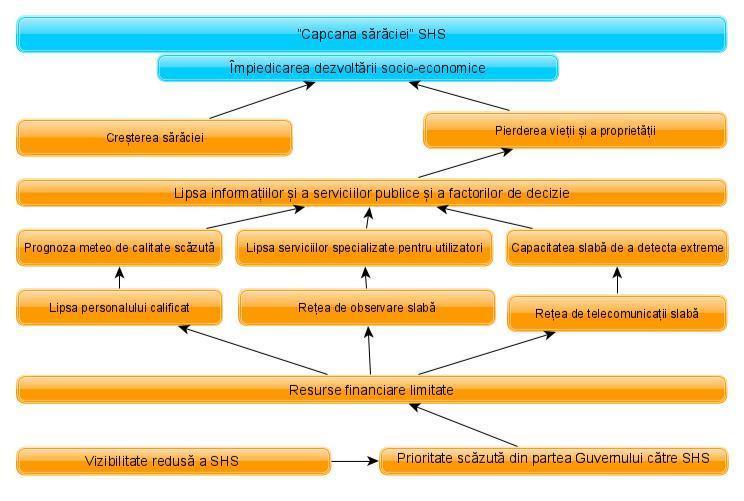 Lipsa unei reforme instituționale definitivate la nivel național s-a soldat cu incertitudinea creată privind statutul SHS. Din aceste considerente, în prezent, SHS nu are capacitatea financiară și umană de a îndeplini pe deplin obligațiile internaționale și nevoile și cerințele naționale pentru  producerea de date și servicii, nici să investească în mod adecvat în dezvoltarea lor pentru a atinge nivelul Serviciilor Hidrometeorologice Europene. Dimpotrivă, reformele săvârșite la nivel național în perioada ultimilor ani, a înrăutățit situația în acest sens.Astfel, către începutul anului 2020, efectivul-limită al SHS a fost redus de la 414 unități, aprobate în anul 2007, până la 276 unităţi conform noilor modificări operate prin Anexa nr.4 din HG nr.549/2018. În consecință, SHS a pierdut 138 unități, a treia parte din numărul de personal stabilit iniţial prin HG nr.401/2003. Drept consecință a modificărilor impuse prin actele normative aprobate de Guvern, precum și a restructurărilor interne, numărul funcțiilor de conducere au oscilat instantaneu de la 41 în 2003 și până la 33 în 2019 (ultima reducere a fost datorată excluderii competențelor de monitoring al mediului din componența SHS).Pe lângă înregistrarea reducerii de personal drept rezultat al reformei instituționale, SHS duce lipsă de numărul necesar de personal competent. Potrivit studiilor, SHS are 153 de angajați, inclusiv departamente centrale și unități regionale pentru îndeplinirea sarcinilor sale. Vârstă personalului SHS este prezentat în figura nr. 2. Figura  nr. 2 : Vârsta personalului SHSDin datele tabelului, se poate concluziona că vârsta majorității personalului este de peste 45 de ani, cu 49 de angajați peste 60 de ani. Numărul personalului sub 30 de ani este de 16 la număr, ceea ce constituie  aproximativ 10% și doar 4 dintre ei sunt angajați la direcțiile centrale. Pe de altă parte, în unitățile regionale numărul personalului vârstnic este mai mare decât în direcțiile centrale, fiind de 64% peste 45 de ani, cu 34 de angajați peste 60 de ani. Depășirea vârstei medie a celor ce activează în cadrul instituției, fără ca rândurile specialiştilor să fie suplinite cu tineri este generat inclusiv din cauza factorului de salarizare insuficient, ce lipseşte SHS de atractivitate pentru potențialii angajaţi. Astfel, dacă e să facem o analiză comparativă a salariului mediu pe țară cu salariul mediu al SHS, observăm că pe parcursul anilor 2015-2020, salariu mediu pe instituție a fost mai mic cu cel puțin 1000,00 lei față de salariu mediu pe economie stabilit.Tabelul nr. 1: Salariul mediu al personalului SHSLipsa cadrelor de personal la rândul său are un impact nefavorabil direct asupra îndeplinirii eficiente a atribuțiilor consfințite de lege și indirect asupra prognozării și prevenirii consecințelor nefaste provocate de schimbările climatice. Este evident că pentru implementarea de noi proiecte, pentru managementul unei infrastructuri tehnice avansate precum și în vederea asigurării sustenabilității serviciilor SHS este necesar de personal înalt calificat și de generație tânără pentru desfășurarea tuturor activităților și sarcinilor, în special pentru pregătirea prognozei meteo și funcționarea corespunzătoare și întreținerea rețelei de observare. Abordările internaționale privind salarizarea personalului Instituțiilor Hidrometeorologice diferă substanțial de cele aplicabile în RM. Astfel, spre exemplu:în Georgia, Guvernul investește în dezvoltarea capacităților Departamentului Hidrometeorologic Georgian, care este principalul furnizor de servicii tip prognoze și avertizări meteorologice, dar și hidrologice. Bugetul total și cheltuielile de funcționare pentru 2018 au fost de 1,48 milioane USD, din care cheltuielile de personal (cca 200 angajați) au fost de aproximativ 895.000 USD;în Finlanda, Venitul de bază al SHS în 2019 a fost din două surse principale: din bugetul de stat (49,8 milioane EUR) și din venituri încasate pentru prestarea serviciilor (31,5 milioane EUR).  În ceea ce privește veniturile din serviciile comerciale pentru sectorul public și privat, acestea au constituit cca 40%. Pentru anul 2019 cheltuielile au fost de 81,3 milioane de euro, dintre care costul salariului a fost de 50,5%. Costuri operaționale 42,7%.Lipsa de personal este generată de asemenea de lipsa instituțiilor de învățământ superior din Moldova pentru specialiști în meteorologie.Figura nr. 3:Profilul educațional al personalului SHSDin informațiile disponibile pentru pregătirea personalului se poate concluziona că 63 de angajați din 153 de angajați au studii superioare (învăţământ universitar şi postuniversitar). Restul 90 de angajați au studii medii, 6 la unitățile centrale şi 84 la unităţile regionale.50% din personalul SHS are studii speciale în domeniul hidrometeorologiei (sau în domenii adiacente) în timp ce 50% nu au studii de specialitate. În Direcțiile Centrale (Prognoză Meteo, Monitorizare Agrometeorologică, Meteorologie și Climatologie), 63% din personal au studii speciale în domeniul hidrometeorologiei, iar 37% din personal nu are studii speciale. În unitățile regionale care sunt responsabile cu funcționarea rețelei de observare și efectuarea observațiilor, 34% din personal au studii speciale, iar 66% nu au studii speciale.Mai mult ca atât, majoritatea angajaților cu studii superioare în domeniul meteorologiei sunt vârstnici, făcându-și studiile în fosta Uniune Sovietică. În urmă cu ceva timp, Universitatea de Stat din Moldova a aplicat un program de studii pentru pregătirea specialiștilor în domeniul meteorologiei, însă acest program a fost închis după scurt timp. Din păcate, SHS a reușit să angajeze doar câțiva dintre absolvenții acestui program din cauza salariilor mici la SHS. Deși, activitățile de educație și formare trebuie să fie concentrate pe subiecte precum meteorologia, prognoză meteo, agricultură și meteorologie aeronautică, climă și predicție climatică, prevenirea dezastrelor, mediu, hidrologie, instrumente (inclusiv teledetecție prin satelit și in situ) și observații, este de remarcat faptul că la ora actuală funcțiile vacante în meteorologie pot fi acoperite doar de către absolvenții facultăților de geografie și agricultură din Moldova.  Educația și formarea sunt importante nu doar în chestiuni tehnice, ci și în aplicații pentru a aborda capacitatea utilizatorilor de a integra datele privind vremea, clima, apa și mediul aferent în procesul decizional. De asemenea, formarea profesională, este necesară pentru a îmbunătăți capacitățile în efectuarea de cercetări țintite pentru: îmbunătățirea serviciilor; planificare și management instituțional; comunicare și relații publice, precum și alte funcții administrative. În prezent, instruirea personalului este asigurat de către SHS prin desfășurarea instruirilor sau accesarea treningurilor internaționale oferite de către OMM, ceea ce generează costuri adiționale.Luând în considerare situația existentă și viitorul SHS, va fi necesar următorul personal la angajare:ingineri și tehnicieni din structurile de operare și întreținere a rețelei de observare;experți în centrele regionale pentru efectuarea de observații;experți în divizia de prognoză;meteorologi, sinoptici, etc.;experți TIC pentru managementul sistemelor TIC.Serviciile naționale de meteorologie, așa cum sunt recunoscute de OMM, reprezintă o parte fundamentală a infrastructurii naționale și joacă un rol important în sprijinirea funcţiilor vitale ale guvernelor. Infrastructură inadecvată și resurse umane limitate sunt printre factori care le limitează capacitatea de a profita de progresele științei și tehnologiei pentru a-și îmbunătăți serviciile.Satisfacerea parțială a solicitărilor utilizatorilor cu date și informații meteorologice, condiționată  de  reglementarea restrânsă a acestor servicii;Eficiența serviciilor meteorologice furnizate de SHS fie de către alți producători de date și informații meteorologice depinde în mare măsură de gradul se satisfacere a cerințelor utilizatorilor de date și informații meteorologice și de amploarea beneficiilor obținute de către utilizatori din serviciile în cauză. Pentru a se asigura că utilizatorilor le sunt furnizate servicii meteorologice eficiente și adecvate, este nevoie de implicare activă și durabilă atât a producătorilor de date și informații meteorologice cât și a beneficiarilor acestor servicii.Utilizarea publică și privată a datelor meteorologice este strict necesară în diverse sectoare, cum ar fi: agricultură, irigații și securitate alimentară; adaptarea la schimbările climatice; construcție; educație (școli); răspuns de urgență / protecție civilă; energie; managementul mediului și ecosistemul; servicii; pescuit; industria forestieră; asigurări; sănătate; utilizarea și planificarea terenului; mass-media; alimentarea cu apă municipală; recreere, estetică și tradiție; cooperarea regională și internațională; cercetare și dezvoltare; transport, navigație; turism; managementul resurselor de apă; managementul bazinelor hidrografice; generarea energiei din surse regenerabile.Modificările climatice, tehnologice și social-economice produse în lume și inclusiv în RM generează necesitatea reglementării unor servicii noi prestate de către SHS. Ținând cont de faptul că fenomenul schimbărilor climatice s-a făcut tot mai simțitor în perioada ultimilor ani, serviciile și atribuțiile furnizate de către autoritățile meteorologice internaționale sunt într-o continuă dezvoltare și modernizare. În ceea ce privește RM, la fel se atestă o necesitatea sporită de a diversifica tipurile de servicii prestate de către SHS și de a le completa cu unele noi,  astfel încât să corespundă cerințelor pe piață și schimbărilor sociale și de mediu. S-a remarcat faptul că există o gamă foarte mare de beneficiari ai serviciilor meteorologice, cum ar fi agențiile publice, agențiile private, mediul academic, ONG-urile, mass-media, persoanele fizice și organizațiile internaționale care solicită date climatologice, hidrologice, meteorologice, produse și servicii de la SHS. Experiența statelor străine denotă o gamă largă de servicii ce sunt prestate de către autoritățile meteorologice și au un impact pozitiv în procesul de prevenire și atenuare a fenomenelor naturale dezastroase provocate drept urmare a schimbărilor climatice și care din păcate nu sunt reglementate în cadrul legal național și în lipsa unui cadru legal nu pot fi prestate de către SHS. Un exemplu în acest sens îl servește predicțiile climatice de lungă durată. Potrivit studiilor și evaluărilor anterioare, s-a constatat că predicțiile climatice sunt disponibile pentru o lună și sezon, dar nu și perioade pe termen lung de 10, 30 sau 50 de ani. În plus, SHS hidrometeorologic nu realizează analize climatice și predicții sectoriale. De asemenea, s-a remarcat faptul că rapoartele de evaluare și orientările pentru adaptarea la schimbările climatice pentru diferite sectoare nu sunt disponibile. Diversificarea serviciilor meteorologice va contribui la reducerea în mod semnificativ a impactului fenomenelor hidrometeorologice  periculoase care provoacă pierderi mari de vieți și proprietăți în întreaga lume.Practică neunitară a gestionării unor raporturi juridice create în procesul de desfășurare a activităților hidrometeorologice generată de lipsa unor reglementări legale în acest sens;Analiza comparativă a structurii și obiectului de reglementare a Legii nr. 1536/1998 cu cerințele standardelor internaționale și anume cu modelul Legii privind activitatea meteorologică propus de către OMM, (vezi tabelul nr. 2), ne permite să conturăm faptul că, Legea nr. 1536/1998 încorporează un număr restrâns de norme legale iar conținutul capitolelor poartă un caracter superficial și nu reglementează un șir de aspecte importante ce vizează activitatea hidrometeorologică, cum ar fi:drepturile și responsabilitățile generale ale producătorilor de date și informații meteorologice;drepturile și responsabilitățile utilizatorilor de date și informații meteorologice;întinderea atribuțiilor altor organe de stat în domeniul desfășurării activității meteorologice;cerințele legale privind prognozele și avertizările ( durata prognozelor și avertizărilor; obiectul buletinelor de prognoză și avertizare;condițiile de instalare și strămutare al stațiilor/posturilor meteorologice;procedura de delimitare a zonelor de protecție a stațiilor/posturilor meteorologice, etc.Tabelul nr. 2:Modelul Legii privind activitatea hidrometeorologică propus de către Organizația Mondială MeteorologicăCapitolul I.Aspecte GeneraleArt.1 - Concepte de bază.Art.2- Obiective și scop.Art.3- Legislația privind activitățile hidrometeorologice.Art.4- Principiile activităților hidrometeorologice.Art.5- Activitățile hidrometeorologice.Art.6- Producători și utilizatori de informații privind starea și poluarea mediului.Art.7- Drepturile și responsabilitățile utilizatorilor de informații privind starea și poluarea mediului.Art.8- Drepturile și responsabilitățile utilizatorilor de informații privind starea și poluarea mediului.Art.9- Drepturile și responsabilitățile cetățenilor, societăților și altor organizații privind hidrometeorologia.Art.10- Subiectele activității hidrometeorologice și utilizarea prevăzută a rezultatelor acesteia.Capitolul II:Reglementarea de Stat și gestionarea activității HidrometeorologiceArt.11- Reglementarea de stat a activităților hidrometeorologice.Art.12- Managementul de Stat al activităților hidrometeorologice.Art.13- Competența organelor puterii executive în ceea ce privește activitățile hidrometeorologice.Art.14- Competența organului central special autorizat al puterii executive pentru Hidrometeorologie.Art.15- Structura Serviciului Hidrometeorologic Național.Art.16- Personalul Serviciului Hidrometeorologic Național.Art.17- Autoritatea altor organe de stat în domeniul hidrometeorologiei.Art.18- Sistemul Hidrometeorologic Național.Capitolul III.Procedura de bază pentru activitățile HidrometeorologiceArt.19- Dreptul de a desfășura activități hidrometeorologice.Art.20- Forme organizatorice și tipuri de activități hidrometeorologice.Art.21- Activitățile Serviciului Hidrometeorologic Național în meteorologie.Art.22- Activitățile Serviciului Hidrometeorologic Național în hidrologie.Art.23- Activitățile Serviciului Hidrometeorologic Național în observarea și controlul poluării mediului.Art.24- Tipuri speciale de activități hidrometeorologice.Art.25- Activități hidrometeorologice în circumstanțe speciale.Art.26- Activități hidrometeorologice pentru forțele armate.Art.27- Monitorizarea stării și a poluării mediului.Art.28- Cerințe privind activitățile hidrometeorologice și prezentarea rezultatelor.Art.29- Observarea rețelei și protecția acesteia.Art.30- Plăți în domeniul activităților hidrometeorologice.Capitolul IVInformații privind starea și poluarea mediul înconjurătorArt.31- Informații privind starea și poluarea mediului.Art.32- Condiții de distribuire a informațiilor privind starea și poluarea mediului.Art.33- Certificarea originii informațiilor privind starea și poluarea mediului.Art.34- Banca Națională de date privind starea și poluarea mediului.Capitolul VDispoziții privind activitățile HidrometeorologiceArt.35- Finanțarea activității hidrometeorologice.Art.36- Investiții în activități hidrometeorologice.Art.37- Furnizarea de materiale și tehnologii pentru activități hidrometeorologice;Capitolul VISoluționarea litigiilor și responsabilitatea pentru încălcarea legislației în activitatea hidrometeorologicăArt.38- Soluționarea litigiilor dintre participanții la activitățile hidrometeorologice.Art.39- Forme de încălcare și responsabilitate în activitățile hidrometeorologice.Art.40- Responsabilitatea pentru provocarea vătămărilor.Capitolul VIICooperarea internațională în activitățile HidrometeorologiceArt.41- Sistemul Hidrometeorolog1ic național și rețeaua hidrometeorologică internațională.Art.42- Organisme hidrometeorologice internaționale.Art.43- Temeiul juridic al cooperării internaționale în activitățile hidrometeorologice.Art.44-Corelarea legislației naționale cu acordurile internaționale privind activitățile hidrometeorologice.Sursa: O.M.M Ghidul privind Servicii meteorologice și hidrometeorologice naționale pentru dezvoltare durabilă, Anexa nr. 3Astfel, spre exemplu, reglementarea superficială a aspectelor ce vizează condițiile de instalare și protecție al stațiilor de observații, creează în practică situații în care funcționalitatea acestor stații este redusă la minim. Dat fiind faptul că funcționarea stațiilor de observație este și poate fi afectată de activitățile din vecinătatea stațiilor de către terțe persoane, este necesar de a stabili cadrul legislativ în vederea reglementării condițiilor de instalare, verificare, și management al stațiilor de observație.Astfel, construcția sau instalarea unor rețele suplimentare de stații meteorologice și/sau hidrologice ar trebui condiționate de respectarea unor cerințe privind aspectele tehnice cu privire la amplasamentul stației de observare, cerințelor privind programul de măsurare și observare a datelor hidrometeorologice și nu în ultimul rând modul de transmitere a informațiilor și datelor hidrometeorologice către SHS.  Lipsa monitorizării și validării datelor colectate de alte persoane juridice ce desfășoară activități meteorologice pe teritoriul Republicii Moldova (in continuare RM) și a procesului de extindere a rețelei departamentale;Mulți operatori din afara SHS( numiți în continuare organizații non-SHS), nu cunosc, nu pot sau nu doresc să se conformeze cerințelor de calitate a datelor stabilite de OMM, care sunt adesea considerate prea stricte sau prea costisitoare pentru a-și satisface nevoile. Ca urmare, în majoritatea  cazurilor, calitatea reală a observațiilor non-SHS rămâne în mare parte necunoscută. Pe de altă parte, există multe organizații non-SHS care operează sisteme bine controlate la standarde înalte și oferă date de observație documentate de înaltă calitate, care pot și merită a fi publicate pentru utilizatorii de date și informații meteorologice.Lipsa unei proceduri de certificare a datelor meteorologice colectate de către persoanele fizice (întreprinzători individuali) sau persoane juridice care intenționează să publice date și informații hidrometeorologice, a generat un set de probleme dintre care menționăm:imposibilitatea coordonării amplasării posturilor/stațiilor hidrometeorologice private , ceea ce ulterior generează problema delimitării zonelor de protecție a acestora precum și a planificării strategice a extinderii rețelei naționale de observare a datelor hidrometeorologice;răspândirea în spațiul public a unor date meteorologice eronate, inclusiv prin intermediul posturilor de radio și TV;imposibilitatea dezvoltării Fondul Național de Date Hidrometeorologice prin înserarea  datelor obținute în urma măsurărilor și observațiilor hidrometeorologice efectuate de către persoane fizice și juridice;imposibilitatea garantării veridicității datelor hidrometeorologice obținute de către persoanele fizice și juridice în procesul de desfășurare a activității hidrometeorologice.O abordare similară este aplicată și în România, legislația căreia prevede un mecanism de  ”Avizare a punerii în circulaţie a unor date, informaţii, avertizări şi prognoze meteorologice, altele decât cele cu specific aeronautic, obţinute din activitatea meteorologică desfăşurată de persoane fizice sau juridice, altele decât Centrul meteorologic naţional”. Avizarea respectivă se ealizează contra cost și depinde de nivelul local sau național al punerii în circulație a datelor:la nivel local/regional – 80 roni (320 lei);la nivel național -750 roni (3000 lei).Scopul principal al certificării este asigurarea dreptului omului la informație veridică și prevenirea circulației în spațiul public a unor date meteorologice eronate.Incertitudinea privind procedura și autoritatea responsabilă de determinarea zonelor de protecție a posturilor/stațiilor meteorologice;Legea cu privire la activitatea hidrometeorologică nu reglementează procedura de determinare, de delimitare, cartografiere a zonelor de protecție a stației/postului hidrometeorologic. La moment, persoanele fizice și juridice care deschid stații și posturi meteorologice private nu se bucură de protecție legală a acestora prin faptul că nu este reglementată procedura și autoritatea responsabilă de delimitare a zonelor de protecție a stațiilor sau posturilor meteorologice. Acest fapt implică anumite riscuri în special riscul ca datele colectate să fie periclitate și nefiabile prin desfășurarea unor activități de către persoane terțe în nemijlocita apropiere de aceste stații. Reieșind din scopul instituirii acestor zone, este important de a fi reglementată legal autoritatea competentă și procedura de determinare a zonelor de protecție. Legiferarea va permite atragerea la răspundere a persoanelor ce încalcă cerințele de gestionare a zonelor de protecție a stației/postului hidrometeorologic și protecția rețelelor hidrometeorologice naționale și departamentale. Totodată, aceasta va preveni cazurile de dare în folosință a terenurilor adiacente stațiilor/posturilor hidrometeorologice și executarea unor lucrări care ar avea un impact negative asupra veridicității datelor hidrometeorologice obținute.Evaluarea rezultatelor reformei Agenției de Mediu a stabilit decalaj și ineficientă în  activitatea de monitorizare; Gestionarea durabilă a sectorului de mediu este condiționată de informații detaliate, fiabile și generate în timp util. La etapa actuală, monitorizarea mediului prin generare, prelucrarea și analiza datelor continuă să fie o funcție realizată independent de diferite instituții, subfinanțată, executată ineficient, ceea ce în condițiile în care produsele unei instituții sunt dependente de datele colectate de alta,  duce la dublări, utilizarea ineficientă a resurselor și veridicitatea precară a datelor. Odată cu producerea reformei instituționale și cu crearea AM, atribuțiile de monitorizare a calității mediului au fost transferate de la SHS către AM. Amintim că scopul urmărit prin crearea AM a fost de a înzestra cu funcția de acordare a actelor permisive în domeniul mediului o singură instituție publică. Cu toate acestea, suplimentar, Agenției i-au fost atribuite un număr larg de funcții din domeniul mediului, cu excepția funcției de control. Transferul funcției de monitorizare și evaluare a indicatorilor de mediu către AM, nu corespunde principiilor de bună guvernare. Potrivit acestor principii, se recomandă separarea foarte clară a categoriilor de funcții realizate de diferite instituții pentru a evita situațiile de incompatibilitate, conflicte de interese și utilizarea irațională a resurselor. În același timp, ținând cont interdependența ecosistemelor, se recomandă înglobarea tuturor factorilor de mediu într-o singură instituție desemnată să realizeze o anumită categorie de funcții, cu scopul asigurării unei abordări integrate și sistemice în politicile de mediu.Atragem atenția că misiunea SHS constă în gestionarea și operarea infrastructurii necesare pentru asigurarea serviciilor privind vremea, clima, apa și mediul aferent pentru protecția vieții și a proprietății, în vederea planificării și dezvoltării economice și pentru exploatarea și gestionarea durabilă a resurselor naturale. Prin urmare, reieșind din faptul că SHS efectuează activități de măsurare instrumentală și observații vizuale (hidrologice, meteorologice, climatologice, agrometeorologice) este rațional, ca aceasta să fie responsabilă inclusiv de monitorizarea calității mediului, astfel încât să existe o delimitare clară a atribuțiilor AM și SHS, respectându-se în același timp scopul instituirii acestor instituții și misiunea acestora. Observațiile și datele colectate de SHS formează baza monitorizării și predicției vremii, climei, apei și condițiilor de mediu aferente, precum și emiterea de avertismente și alerte. Transferarea atribuțiilor de monitoring al calității mediului urmărește scopul unificării tuturor funcțiilor de monitorizare a factorilor de mediu, producerea, gestionarea și analiza datelor din sectorul de mediu pentru a reduce dublările, dispersarea de eforturi, fragmentările și ineficiența în acest proces. Mai mult ca atât, aceasta va permite crearea și menținerea de către SHS a unui sistem informațional integrat pe diferite componente de mediu, ceea ce va contribui la determinarea scenariilor de bază și proiectarea scenariilor viitoare, astfel încât autoritățile să identifice la o etapă timpurie eventualele schimbări în sectorul de mediu și să intervină, prin politici publice, în mod corespunzător.3. Cauzele care au dus la apariţia problemeiCauzele care au generat problemele enunțate la pct. 1 lit. b) sunt: imperfecțiunea Legii nr. 1536/1998 din punct de vedere a respectării tehnicii legislative prevăzute în Legea nr. 100/2017;schimbările social-economice produse la nivel național cât și internațional;reformele instituţionale realizate în perioada anilor 2017-2018; incertitudinea dispozițiilor normative;gradul scăzut de cooperare dintre SHS și alți furnizori ai informațiilor climatice; lipsa cadrelor de personal calificat la desfășurarea activităților hidrometeorologice;conștientizarea redusă a importanței rolului SHS și a atribuțiilor acestora;lipsa programelor de învățământ universitare și post-universitare în domeniul meteorologiei, ceea ce la rândul său generează lipsa cadrelor de personal calificat la desfășurarea activităților hidrometeorologice;incertitudinea privind procedura și autoritatea responsabilă de determinarea zonelor de protecție a posturilor/stațiilor hidrometeorologice;existența golurilor în acoperirea spațială a rețelei de observare la analiza datelor meteorologice în conformitate cu recomandările OMM;nealocarea /sau alocarea  mijloacelor financiare insuficiente pentru dezvoltarea domeniului;lipsa informațiilor reale privind numărul de stații și posturi meteorologice private și amplasarea acestor pe teritoriul Republicii Moldova;lacună în cadrul legislativ cu privire la predicțiile climatice și problemele legate de schimbările climatice, SHS nefiind investită cu asemenea atribuții;nu este asigurată  densitatea necesară a stațiilor din rețeaua de observare pentru pregătirea prognozelor și avetizărilor;conștientizarea redusă a beneficiilor utilizării și fiabilității previziunilor și avertismentelor în rândul comunității și al factorilor de decizie.4. Descrierea evoluției problemei, perspectivele acesteia fără intervenție 1) Evoluția problemei Conform cercetărilor științifice, 90% din toate dezastrele naturale sunt legate de vreme, climă și apă. Statisticile din ultimele decenii arată, că numărul total de dezastre naturale, inclusiv cele meteorologice, tind să crească atât în intensitate, cât și în frecvență. În ultimele două decenii, incidența și impactul secetei a crescut în mod simțitor, înscriindu-se în tendințele de scară regională și globală. Din cele 38 de episoade de secetă sezonieră oficial constatate în RM începând cu anul 1945, 13 episoade revin perioadei de după anul 2000, iar 9 din acestea au avut un asemenea grad de cuprindere teritorială încât au fost catalogate ca fiind catastrofale. Frecvența medie a secetelor constituie 1-2 episoade pe parcursul unui deceniu în regiunea de nord, 2-3 – în regiunea centrală și 5-6 – în regiunea de sud. Consecința cea mai directă a climei mai aride care se prefigurează în următoarele decenii va fi reducerea productivității culturilor agricole – inclusiv a grâului, porumbului, strugurilor, legumelor, culturilor tehnice și furajere, cu un gradient nord-sud pronunțat în magnitudinea impactului. Impactul estimat al schimbărilor climatice asupra productivității culturilor agricole în RM pentru perioada anilor 2040-2050, % față de nivelul actual al productivității, pe scenarii de adaptare, culturi agricole și zone agroecologice este ilustrat în tabelul nr. 3.Tabelul nr. 3Impactul estimat al schimbărilor climatice asupra productivității culturilor agricole în RM pentru perioada anilor 2040-2050, % față de nivelul actual al productivității, pe scenarii de adaptare, culturi agricole și zone agroecologiceSursa: Misiunea MAPS/PUNDAnalizele statistice arată că pierderea de vieți și bunuri cauzată de fenomenele hidrometeorologice periculoase a crescut în ultimele decenii. De asemenea, se raportează că frecvența și severitatea condițiilor meteorologice, climatice și legate de apă care cauzează dezastre au crescut din cauza schimbărilor climatice. Schimbările climatice au avut un impact asupra Moldovei asupra mai multor sectoare socio-economice, asupra bunăstării populației și asupra sănătății, provocând o creștere a apariției și frecvenței evenimentelor extreme, cum ar fi secetele și inundațiile majore, precum și distribuția inegală a precipitațiilor pe tot parcursul anului. 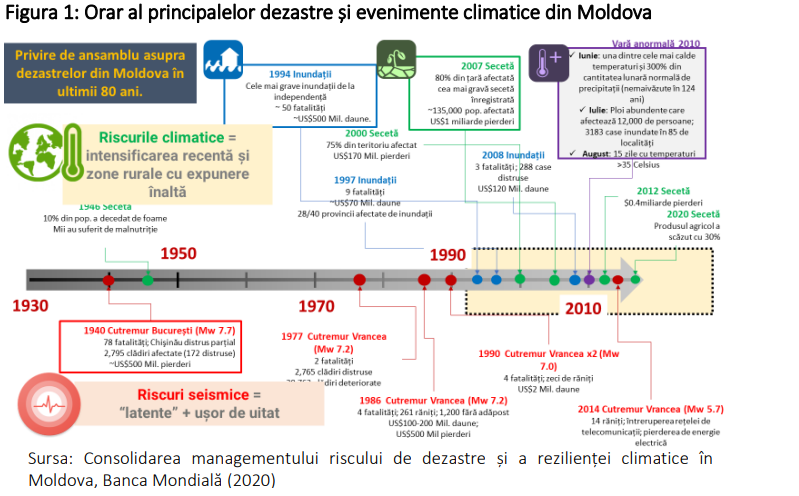 În 2020, Moldova a fost lovită de unul dintre cele mai severe episoade de secetă din ultimele două decenii, care a provocat o scădere cu aproape 30 % la sută a producției agricole, cu efecte semnificative de propagare în toată economia Moldovei. Alte evenimente de pericol natural, precum cutremurele și inundațiile, ar putea avea și ele un impact semnificativ asupra traiectoriei de dezvoltare a Moldovei și ar putea afecta în mod disproporționat grupele de populație sărace și cu venituri vulnerabile. Se preconizează că schimbările climatice vor intensifica și mai mult severitatea și impactul pericolelor hidrometeorologice în Moldova.Pentru a reacționa la timp, a lua decizii în cunoștință de cauză și a preveni impactul, este necesară monitorizarea și analiza condițiilor meteorologice, hidrologice și climatice. Aceasta include elaborarea prognozelor pentru orele și zilele următoare, precum și a perspectivelor meteo săptămânale, lunare, sezoniere și anuale, precum și interpretarea și implementarea acestora în gestionarea resurselor de apă, agricultură sau producția de energie, de exemplu.În condițiile actuale, furnizarea limitată de date și informații hidrometeorologice pentru diferite sectoare socioeconomice și capacitatea SHS de analiză și prognoză sunt insuficiente. Aceasta la rândul său are un impact negativ asupra siguranței populației și industriilor sensibile la fenomenele hidrometeorologice precum agricultura, care nu va avea în continuare, informațiile necesare pentru a răspunde la astfel de evenimente.2) Posibilele consecințe în cazul în care nici o acțiune nu va fi întreprinsăÎn cazul în care, nu va fi întreprinsă nici o acțiune în sensul ajustării cadrului normativ național la standardele internaționale în domeniul activității hidrometeorologice, se va înregistra:descreșterea continuă a cadrelor de personal și respectiv a capacității SHS;sporirea pierderilor cauzate de fenomenele meteorologice periculoase și a impactului negativ generat de  schimbările climatice asupra sectoarelor socio-economice;majorarea cheltuielilor statului pentru compensarea și remedierea acestor pierderi;sinergie defectuoasă dintre activitatea de meteorologie aplicabilă la nivel național cu standardele internaționale în acest domeniu;slăbirea capacității administrative, generat de incertitudinea statutului SHS;dificultatea accesării de fonduri pentru dezvoltarea serviciilor hidrometeorologice calitative, necesare societății;difuzarea unor date și informații meteorologice neveridice/eronate publicului larg de către persoanele fizice sau juridice ce desfășoară o activitate meteorologică înafara unui act permisiv;majorarea cheltuielilor statului pentru extinderea rețelei naționale de observații hidrometeorologice.5. Descrierea cadrului juridic actual aplicabil raporturilor analizate şi identificați carenţelor prevederilor normative în vigoare1) Documentele de politici şi reglementările existente care condiţionează intervenţia statului:Legea nr. 112/2014 pentru ratificarea Acordului de Asociere între RM, pe de o parte, și Uniunea Europeană și Comunitatea Europeană a Energiei Atomice (în continuare UE) și statele membre ale acestora, pe de altă parte, stabilește la compartimentul  „Politicilor Climatice”, art. 92, că părțile își dezvoltă și își consolidează cooperarea în vederea combaterii schimbărilor climatice. Cooperarea se desfășoară ținând seama de interesele părților, pe baza egalității și a beneficiilor reciproce, precum și de interdependența existentă între angajamentele bilaterale și multilaterale în acest domeniu, încurajând luarea de măsuri la nivel național, regional și internațional, inclusiv în domeniile ce țin de atenuarea și adaptarea la schimbările climatice.Strategia națională de dezvoltare „Moldova 2030”, aprobată prin HG nr.1083/2018 - document de viziune strategică, care indică direcția de dezvoltare a țării și a societății ce trebuie urmată în următorul deceniu, avînd la bază principiul ciclului de viață al omului, drepturile și calitatea vieții și include 4 piloni ai dezvoltării durabile, cu 10 obiective pe termen lung.Planul de acțiuni al Guvernului pe anii 2021-2022, Capitolul XV. Protecția Mediului include:obiectivul de dezvoltare și consolidarea cadrului de politici în domeniul protecției mediului, schimbărilor climatice și utilizării resurselor naturale, care va fi realizat prin acțiunea de elaborare și aprobare a proiectului Programului național de adaptare la schimbări climatice și Planului de acțiuni pentru implementarea acestuia;obiectivul de consolidare a actului normativ în domeniul schimbărilor climatice, care va fi realizat prin acțiunea de elaborare și aprobare a proiectului de lege cu privire la activitatea hidrometeorologică în vederea armonizării cadrului legal național și alinierii acestuia la standardele OMM, inclusiv integrării serviciilor hidrometeorologice și climatice.2) Actele normative ce reglementează activitatea hidrometeorologicăCadrul normativ în domeniul activității hidrometeorologice actualmente conţin mai mute carențe care împiedică aplicarea clară, coerentă și uniformă a prevederilor legale. Astfel, fiind identificate disproporționalități și lacune de reglementare, inclusiv conflicte de norme. Reieșind din problemele descrise la pct. 1 lit. b) din prezentul AIR, apărute în procesul de aplicare a Legii nr. 1536/1998, a fost examinată legislația în vigoare care conține norme de reglementare a activității hidrometeorologice și au fost identificate următoarele acte normative în care se vor opera modificări și/sau completări:HG nr. 935/1999 pentru aprobarea regulamentului cu privire la utilizarea informației hidrometeorologice în activitatea economică a agenților economiciRegulamentul cu privire la utilizarea informaţiei hidrometeorologice în activitatea economică a agenţilor economici, stabileşte normele şi regulile utilizării informaţiei hidrometeorologice de către autorităţile administraţiei publice centrale şi locale şi de agenţii economici, activitatea economică a cărora depinde de influenţa condiţiilor meteorologice. Potrivit acestuia, SHS încheie contracte cu agenții economici a căror activitatea poartă un potențial impact asupra mediului, iar aceștia în condițiile hidrometeorologice nefavorabile utilizează informația hidrometeorologică în vederea reducerii emisiilor de poluanți. Astfel, potrivit art. 16 al Legii nr. 1422 privind protecția aerului atmosferic din  17.12.1997, în situația în care agenții economici cu normativele aprobate pentru ELA de poluanţi, sunt avertizaţi despre o eventuală sporire a concentraţiei de poluanţi în aerul atmosferic, provocată de condiţii meteorologice nefavorabile, aceștia sunt obligaţi să realizeze, în vederea reducerii emisiilor de poluanţi, măsuri coordonate cu autorităţile care exercită controlul de stat în domeniul protecţiei aerului atmosferic. În acest context, SHS în comun cu Inspectoratul pentru protecția mediului, identifică cei mai semnificativi poluatori cu care urmează să încheie astfel de contracte. Potrivit rezultatelor auditului de mediu privind calitatea aerului în RM realizat în anul 2017, doar 10 din 44 agenți economici cu risc sporit de poluare au încheiat cu SHS contracte privind utilizarea informațiilor hidrometeorologice, ceea ce presupune că peste 75% din poluatori, în condiții meteorologice nefavorabile, își continuă activitatea obișnuită și nu întreprind măsuri temporare de diminuare a emisiilor de poluanți. Aceste cifre demonstrează ineficiența regulamentului în cauză.Cu referire la dreptul SHS de a efectua controlul activității agenților economici, încadrat în pct.9 lit. g) al regulamentului cu privire la utilizarea informației hidrometeorologice, de menționat că, de facto acesta este cu caracter”declarativ” și mai puțin practic. Astfel, deși această funcție este consfințită și în legea nr.1536/1998 art.6 alin. (1) lit. l), ea nu se regăsește în legea privind controlul de stat asupra activității de întreprinzător din nr.131/2012. Mai mult, nu este legiferată la nivel național o procedură de efectuare a controlului de către SHS. Pe de altă parte, legislația națională nu reglementează sancțiuni pentru încălcarea de către agenții economici a regulamentului cu privire la informația hidrometeorologică, ceea ce perturbează sistemul de control.HG nr. 330/2006 pentru aprobarea nomenclatoarelor serviciilor prestate gratuit şi contra plată de către SHS şi a modului de utilizare a mijloacelor speciale ale SHS.În ceea ce ține de finanţarea activităţii hidrometeorologice, legea RM privind activitatea hidrometeorologică reglementează expres la art. 10, alin.(1) următoarele surse de finanțare: bugetul de stat, inclusiv din venituri colectate; plăţile beneficiarilor de informaţie specializată și alte surse neinterzise de legislaţie.Dacă finanțarea din bugetul de stat este o practică obișnuită și suficient de clară, atunci finanțarea asigurată din ”plățile beneficiarilor de informație specializată” înglobează un șir de subtilități și riscuri care necesită a fi reglementate în mod corespunzător. Astfel, în scopul creării bazei normative privind prestarea serviciilor contra plată de către SHS, la data de 03.04.2006 au fost aprobate prin Hotărâre de Guvern nr. 330, nomenclatoarele serviciilor prestate gratuit şi contra plată de către SHS şi a modului de utilizare a mijloacelor speciale ale SHS.Nomenclatorul serviciilor prestate gratuit de către SHS este reglementat în anexa nr. 1 la Hotărârea Guvernului nr. 330 din 3 aprilie 2006. Dacă facem o analiză a datelor a căror accesibilitate este gratuită, observăm că acestea nu au fost racordate la ultimele modificări de competență dispuse prin Hotărârea Guvernului cu privire la constituirea, organizarea şi funcţionarea Agenţiei de Mediu nr. 549  din  13.06.2018. Reieșind din faptul că atribuția de monitorizare a mediului a fost transferată Agenției de Mediu, considerăm necesar de a revizui următoarele servicii prestate cu titlu gratuit de către SHS, cuprinse în Anexa nr. 1 la:pct. 1), potrivit căruia SHS avertizează gratuit despre ”gradul înalt şi/sau extrem de înalt al poluării mediului ambiant, care sunt comunicate urgent serviciilor specializate de stat pentru a le face publice populaţiei republicii”;pct. 3) : ”accesul la datele de regim publicate privind calitatea componentelor mediului (aer,apă,sol,fondul radioactiv), care se păstrează în Fondul de Date Hidrometeorologice”;pct. 5) lit.a) : ”accesul la informaţia curentă privind starea vremii şi calitatea componentelor mediului (aer, apă, sol, fondul radioactiv) și lit. e) accesul la informația privind calitatea componentelor mediului ambiant. Buletin lunar;pct.7), consultaţii privind utilizarea informaţiei despre calitatea componentelor mediului ambiant.Cât privește serviciile prestate contra plată de către SHS, acestea sunt încadrate în anexa 2 la HG nr.330/2006:Informaţia Hidrometeorologică Primară: 1)Informaţia meteorologică (pentru un termen); 2) Informaţia actinometrică (pentru un termen); 3) Informaţia aerologică (costul informaţiei este prezentat pentru un termen cu luarea în calcul a sondării de patru ori pe zi); 4) Informaţia agrometeorologică (pentru un termen); 5) Informaţia hidrologică; 6) Informaţia privind calitatea aerului atmosferic şi a precipitaţiilor atmosferice; 7) Hidrobiologia (pentru un termen); 8) Informaţia privind poluarea apelor de suprafaţă ale uscatului (pentru un termen);9) Informaţia privind poluarea solului (pe un termen);10) Informaţia privind starea radioactivă a mediului ambiant (pentru un termen); 11) Informaţia privind calitatea mediului.Informaţia Hidrometeorologică Specializată: 1) Informaţia meteorologică operativă de pronosticare (pentru o prognoză); 2) Informaţia meteorologică; 3)Informaţia agrometeorologică (pentru o unitate de informaţie); 4) Informaţia hidrologică (pentru o unitate de informaţie); 5) Informaţia aviameteorologică (pentru o unitate de informaţie).Atenționăm faptul că deși Legea cu privire la activitatea hidrometeorologică nr. 1536/1998, art. 10 alin. (1), lit.c) reglementează plăţi pentru informaţie ”specializată”, cât și art. 6 alin. (1) lit. m) acordarea informaţiei specializate, la cererea beneficiarilor, pe bază de contract,  în anexa nr. 2 sunt prevăzute tarife și pentru informație ”primară”. Mai mult ca atât, la categoria informației primare este atribuită toată informația din baza de date a SHS care nu se cataloghează ca fiind una ”curentă”. Asta ar însemna că publicul interesat, trebuie să achite pentru orice informație colectată în trecut de către SHS fiind supus unor cheltuieli nejustificate. Potrivit regulamentului privind accesul publicului la informaţia de mediu aprobat prin Hotărârea Guvernului nr.1467 din 30. 12.2016, pct. 44 ”În cazul în care pentru anumite informaţii care se consideră de mediu, se aplică tarife rezonabile, autorităţile publice pun la dispoziţia solicitanţilor un barem al acestor tarife.” Legislația RM nu conține specificări privind termenul de ”taxe rezonabile” și nici nu există un regulament care să abordeze procedura de calculare și de aplicare al acestor taxe. Acest fapt vine în contradicție cu prevederile art. 4 alin. (8) al Convenției Aarhus privind accesul la informație, participarea publicului la luarea deciziilor și accesul la justiție în probleme de mediu  care stipulează că autoritățile publice care intenționează să instituie un asemenea sistem de tarifare pentru furnizarea informației trebuie să pună la dispoziție solicitanților o listă cuprinzând prețurile care pot fi percepute, indicând circumstanțele în care acestea pot fi percepute sau exceptate și cazurile în care furnizarea unor informații este condiționată de o plată în avans.Importanța modificării nomenclatorului serviciilor prestate contra plată este dictată de necesitatea înlăturării unor servicii și includerea de noi servicii propuse, precum și modificarea costurilor acestora. În context, eliminarea unor servicii cu plată se impune în urma aprobării Hotărârii Guvernului nr. 549/2018 cu privire la crearea Agenției de Mediu, prin care o parte din serviciile prestate au fost transferate către entitatea vizată. Totodată, achiziționarea echipamentelor de ultimă generație (echipamente agrometeorologice ADASA/ Delta, Radar meteorologic DWSR-3501C), face indispensabilă extinderea listei costurilor și noilor servicii ce urmează a fi prestate, care nu sunt incluse în Lista serviciilor cu plată oferite în baza Hotărârii Guvernului nr. 330/2006, iar prețul celorlalte este format potrivit normativelor din 1989 şi reevaluate în 2006, care nu mai corespund realităților economice.În consecinţă, acumularea mijloacelor din serviciile prestate contra plată nu urmăreşte scop de profit, dar compensare a cheltuielilor aferente, reieșind din costurile reale pentru efectuarea măsurătorilor, inclusive, de regie și a altor cheltuieli ce țin de întreținerea echipamentelor, precum şi va permite realizarea sarcinilor noi puse în fața SHS, extinderea și           îmbunătățirea calității serviciilor oferite, precum și acoperirea minimă a cheltuielilor aferente acestora.HG Nr. 401/2003 despre unele aspecte privind activitatea hidrometeorologică în RMAceastă hotărâre a Guvernului stabileşte că activitatea hidrometeorologică în RM se realizează de către SHS subordonat Ministerul Mediului, precum şi de alte instituţii care dispun de autorizaţiile respective, iar efectivul limită al SHS în număr de 276 unităţi.Ordinul Ministerului Mediului nr. 74/1999 cu privire la aprobarea Regulamentului Fondului de Date HidrometeorologiceRegulamentul cu privire la Fondul de Date Hidrometeorologice a fost elaborat în conformitate cu art. 23 al Legii nr. 1536-XIII din 25 februarie 1998 cu privire la activitatea hidrometeorologică, Legea cu privire la Fondul Arhivistic al RM nr. 880-XII din 22 ianuarie 1992 şi Regulamentul Fondului Arhivistic al RM nr. 352 din 27 mai 1992. Regulamentul este superficial și nu mai corespunde actualității, nefiind revizuit din anul 2000.II. STABILIREA OBIECTIVELOR1. Descrierea obiectivelor Intervenția propusă vizează realizarea următoarelor obiective, care trebuie să fie legate de problemă și cauzele acesteia, formulate cuantificat, măsurabil, fixat în timp și realist, după cum urmează:Protecția intereselor persoanelor fizice și juridice ce desfășoară activități meteorologice prin reglementarea procedurii legale de delimitare a zonelor de protecție a stațiilor și posturilor meteorologice private; Posibilitatea determinării și cartografierii zonelor de protecție a stației/postului meteorologic va preveni potențialul impact generat de activitatea terțelor persoane în nemijlocita apropiere de postul/stația meteorologică privată.Furnizarea publicului date fiabile și veridice privind fenomenele meteorologice și impactul acestora asupra vieții și proprietății, prin intermediul mass-media sau prin alte mijloace accesibile de informare;Acest obiectiv urmează a fi atins prin intstituirea mecanismului de certificare a surselor de date meteorologice. Îmbunătățirea capacităților de procesare a datelor colectate și emitere a avertizărilor timpurii privind riscul producerii unor fenomene meteorologice periculoase, ca și beneficiu poate fi diminuarea pagubelor produse. Trebuie să menționăm că colectarea datelor este doar o parte a activității hidrometeorologice, dacă aceste date nu sunt prelucrate și folosite ulterior în beneficiul societății și economiei meteorologia nu-și are rostul. Eliberarea prognozelor și avertizărilor meteo exacte și în timp util pentru îndeplinirea cerințelor comunității și protecția vieților și proprietăților;Prognozele și avertizările meteorologice vin să asiste populația și agenții economici în planificarea propriilor activități, inclusive și predicțiile climatice, care au o valoare deosebită la întocmirea politicilor sau planurilor de durată mare. SHS este singura agenție guvernamentală pentru furnizarea de prognoze meteorologice și avertizări timpurii împotriva pericolelor meteorologice, hidrologice și climatice induse. S-a evaluat că prognozele meteo sunt făcute pentru condițiile meteorologice generale. Temperatura, precipitațiile, vântul și ceața sunt parametrii de bază pentru care sunt emise prognoze și avertizări.Din informațiile disponibile pentru servicii s-a conchis că prognozele meteo bazate pe impact și prognozele meteo probabilistice nu sunt disponibile. Diversificarea serviciilor și consolidarea capacităților SHS va spori eficiența prognozelor și avertismentelor meteorologice. Asigurarea comunității, sectoarelor relevante și factorilor de decizie cu servicii climatice necesare la cea mai înaltă calitate prin îmbunătățirea serviciilor existente și dezvoltarea de noi servicii bazate pe nevoile utilizatorilor.Calitatea rezultatelor oricărui proces va depinde puternic de calitatea intrărilor/contribuțiilor. Datele observaționale ale monitorizării hidrometeorologice și de mediu vor constitui intrarea de bază pentru orice proces de pregătire a serviciilor și produselor conexe. Prin urmare, succesul general și nivelul de îndeplinire a cerințelor oricărui studiu în domeniul hidrometeorologiei vor avea nevoie de datele observaționale relevante.Reducerea riscurilor și prevenirea pierderilor cauzate mediului și populației de fenomenele  meteorologice periculoaseProiectul de Lege cu privire la activitatea meteorologică și hidrologică vine cu un șir de reglementări privind activitatea hidrometeorologică aliniate la standardele internaționale. Reglementarea eficientă a procedurii de prezicere a condițiilor meteorologice și climatice severe care provoacă dezastre, prin emiterea de avertizări timpurii precum și prin efectuarea prognozelor de lungă durată pentru factorii de decizie, va contribui direct la prevenirea și după caz atenuarea pierderilor cauzate de dezastrele hidrometeorologice și climatice. Mai mult, trebuie considerat că evaluarea datelor, produselor și serviciilor meteorologice, hidrologice și climatice, în special statisticile climatice pe termen lung, ca criterii decisive pentru toate planificările și aplicațiile sectoriale, vor oferi o contribuție extremă la reducerea riscurilor prin creșterea rezistenței structurale și sociale împotriva dezastrelor și a dezvoltării durabile a țării.Eficientizarea și sporirea calității serviciilor climatice care va contribui la elaborarea și implementarea documentelor strategice capabile să facă față schimbărilor climaticeRM este extrem de vulnerabilă la variabilitatea și schimbarea climei, cu impacturi mari asupra sectoarelor socio-economice, mediului și comunității. Se raportează că sectorul agricol este cel mai critic afectat de schimbările climatice, datorită importanței sale mari a veniturilor economice și a ocupării forței de muncă în zonele rurale. Managementul apei, sănătatea, transportul, energia și silvicultură sunt celelalte sectoare principale care trebuie luate în considerare pentru activitățile de adaptare la schimbările climatice. În plus, managementul fenomenelor hidrometeorologice periculoase va fi un alt domeniu de aplicare important al serviciilor climatice, luând în considerare așteptările din proiecțiile climatice că schimbările climatice vor provoca pierderi semnificative din cauza creșterii frecvenței și gravității dezastrelor naturale, cum ar fi secetele, inundațiile și grindina. Este evident că reglementarea unor noi servicii climatice va juca un rol cheie în pregătirea și implementarea planurilor naționale de adaptare pentru a face față schimbărilor climatice. Acest obiectiv poate fi atins prin asigurarea calității datelor furnizate/colectate în procesul de desfășurare a activității meteorologice, care la moment nu este perfect, prin stabilirea unor condiții  de protecție al stațiilor de observații și executare a lucrărilor în zonele de protecţie ale staţiilor şi posturilor hidrometeorologice.Suplinirea cadrelor de personal și consolidarea capacităților SHS Consolidarea capacităților SHS urmează a fi efectuat în spiritul bunelor practici din domeniu și tendințelor moderne în managementul public, care urmăresc concentrarea funcțiilor administrative, operaționale de suport în cadrul unor structuri bine definite. Conformarea SHS modelului organizării interne a unei autorităţi publice va avea drept efect întărirea capacității administrative, promovarea pachetului de acte normative în Guvern, Parlament, precum și accesarea de fonduri, inclusiv din străinătate. Aceste acţiuni vor contribui la promovarea imaginii SHS, intensificarea comunicării cu publicul, promovarea managementului și nu în ultimul rând al controlul intern. Totodată, unificarea structurii va consolida capacităţile logistice asigurând procesele de planificare și proiectare a rețelelor de monitoring meteorologic și hidrologic, lansarea procesului de construcții și reconstrucții a sediilor existente ale rețelelor; dotarea cu echipamente și mijloace speciale a SHS, mentenanță și reparația echipamentelor etc. potrivit bunelor practici din domeniul vizat, aplicat şi promovat cu succes în activitatea Serviciilor publice.În prezent, vârsta celor ce activează în cadrul instituției depăşeşte vârsta medie, iar rândurile specialiştilor nu sunt suplinite cu tineri. Acest proces are loc inclusiv din cauza factorului de salarizare insuficient și lipsa studiilor de formare a specialiștilor în domeniul meteorologiei la nivel național. Un obiectiv-cheie al intervenţie propuse este de a spori atractivitatea SHS pentru tinerii specialiști prin modificarea statutului SHS ca autoritate publică și garantarea unor salarii decente.Satisfacerea solicitărilor și necesităților utilizatorilor de date și informații meteorologiceProiectul de lege cu privire la activitatea meteorologică și hidrologică acordă o atenție deosebită prevederilor privind reglementarea și diversificarea serviciilor prestate de către SHS ținând cont de tendințele europene, de schimbările social-economice la nivel național cât și de necesitățile exprimate de către utilizatorii de date și informații meteorologice. Diversificarea serviciilor meteorologice va contribui la: a) consolidarea aspectelor socio-economice; b) la dezvoltarea ramurii agriculturii; c) la dezvoltarea afacerilor agenților economici; d) la satisfacerea necesităţilor de informare meteorologică a navigaţiei aeriene (la solicitare), a navigații fluviale / maritime şi a traficului rutier; e) la satisfacerea necesităţilor de cercetare pentru dezvoltarea domeniului, efectuarea de studii şi servicii dedicate siguranţei civile, producţiei materiale şi apărării naţionale. Utilizarea serviciilor personalizate de către utilizatori va contribui la salvarea vieților umane, prevenirea pierderilor materiale și economisirea costurilor necesare pentru remedierea pierderilor cauzate de fenomenele hidrometeorologice periculoase. Spre exemplu, întreprinderea de stat ”Moldelectrica”, care produce, cumpără și vinde energie electrică, a estimat că chiar și 90% din pagubele cauzate de condițiile meteorologice nefavorabile ar putea fi prevenite prin servicii meteo personalizate. Deși, există deja unele servicii meteorologice pentru sectorul energetic produse de către SHS, lipsesc prognozele de lungă durată, inclusiv cele legate de schimbările climatice. Totodată, menționăm că dezvoltarea serviciilor meteorologice va permite consolidarea capacităților agenților economici în domeniul energiei regenerabile, în special a celor care intenționează extinderea capacităților de generare a energiei electrice (termice) din surse regenerabile.Contribuirea la eforturile internaționale privind dezvoltarea durabilă Sistemele meteorologice și condițiile climatice în schimbare nu se opresc la hotarele naționale. Pentru a prognoza vremea și pentru a stabili condițiile climatice viitoare, SHS solicită date meteorologice, hidrologice și de mediu, informații și produse nu doar din interiorul propriului teritoriu dar şi din afara hotarelor acestuia. Cerința de partajare a datelor și informațiilor într-un format comun au fost recunoscută încă de la înființarea primelor Servicii Hidrometeorologice Naționale în anii 1850 și au motivat formarea al Organizației Meteorologice Internaționale (IMO) în 1873 pentru a coordona schimbul de date și dezvoltarea de produse și servicii specifice utilizatorului/sectorului. Proiectul de Lege urmărește atingerea obiectivului de cooperare fructuoasă la nivel internațional a RM în domeniul meteorologiei și schimbului de date și informații meteorologice prin intermediul SHS. Atragem atenție că datele meteorologice au o valoare mare și un potențial neexploatat de a oferi informații utile pentru consilierea Guvernului național la încheierea acordurilor internaționale de mediu și aranjamente de lucru legate de vreme, clima, apa și mediul înconjurător.III. IDENTIFICAREA OPŢIUNILOR1. Expunerea succintă a opțiunii Opțiunea 0 – a nu face nimic, a lăsa lucrurile aşa cum sunt.În situația neaprobării proiectului Legii cu privire la activitatea meteorologică și hidrologică, impactul cauzat va fi următorul:imposibilitatea satisfacerii solicitărilor și necesităților utilizatorilor de date și informații meteorologice;nu se va contribui la reducerea riscurilor și prevenirea pierderilor cauzate mediului și populației  de fenomenelor meteorologice periculoase;imposibilitatea eficientizării și sporirii calității serviciilor meteorologice care va contribui la elaborarea și implementarea documentelor strategice capabile să facă față schimbărilor climatice;nu se va contribui la sporirea atractivității SHS pentru tinerii specialiști cu calificare corespunzătoare;imposibilitatea consolidării capacităților SHS;imposibilitatea eficientizării cooperării SHS și a Comisiei pentru situații excepționale a RM;imposibilitatea acordării atenției unor aspecte precum eficiența resurselor, schimbările climatice și prevenirea fenomenelor meteorologice periculoase, în documentele strategice și de planificare;imposibilitatea delimitării zonelor de protecție a acestora precum și planificării strategice a extinderii rețelei naționale hidrometeorologice;dezvoltarea anevoioasă și lentă a Fondului Național de Date Hidrometeorologice, datorată imposibilității înserării datelor obținute de către persoane fizice și juridice în procesul de desfășurare a activității meteorologice în lipsa unui act permisiv;Ținând cont de faptul că, elaborarea proiectului de Lege este dictată și de cerinţele actuale de asigurare a unei cooperări internaționale eficiente în domeniul combaterii schimbărilor climatice, alinierea legislaţiei naţionale la standardele internaționale reprezintă un aspect crucial în procesul de adaptare la schimbările climatice. Opțiunea 0 nu va asigura îndeplinirea eficientă a recomandărilor O.M.M, fapt ce va diminua imaginea RM pe plan internațional. Având în vedere cele menționate și posibilele consecințe în cazul în care nici o acțiune nu va fi întreprinsă, opțiunea „A nu face nimic” - nu este realistă. 2. Expunerea principalelor prevederi ale proiectuluiOpțiunea I (recomandată) constă în elaborarea şi promovarea proiectului de Lege cu privire la activitatea meteorologică și hidrologică. Proiectul de Lege cu privire la activitatea meteorologică și hidrologică este elaborat cu respectarea prevederilor Legii nr. 100/ 2017, în special cu respectarea cerinţelor de bază faţă de structura şi conţinutul actului normativ fapt ce facilitează înțelegerea și urmarea logică a prevederilor legale și cu luarea în considerare a recomandărilor OMM în acest sens.Proiectul Legii cu privire la activitatea meteorologică și hidrologică stabilește și explică principiile în baza cărora urmează a fi desfășurată activitatea meteorologică și hidrologică la nivel național și internațional, prevede definirea unor termeni noi (producător de date și informații meteorologice; utilizator de date și informații meteorologice; post meteorologic; climă, agrometeorologie, climatologie, etc.) Potrivit reglementărilor propuse în prezentul proiect de Lege, persoanele interesate vor avea posibilitatea de a obține servicii meteorologice speciale, comerciale, personalizate,  mai vaste decât cele prestate la moment.Un element nou introdus prin proiectul de Lege constă în reglementarea atribuțiilor și responsabilitățile autorităţilor publice centrale și locale în domeniul activităților meteorologice și hidrologice. Astfel, în conformitate cu noua lege, acestea vor avea următoarele atribuții în domeniul activității meteorologice și hidrologice, după cum urmează:Tabelul nr. 4: Atribuțiile autorităților publice centrale și locale în domeniul meteorologic:Proiectul de Lege urmărește de asemenea determinarea drepturilor și obligațiilor utilizatorilor și producătorilor de informații meteorologice, ceea ce va eficientiza procesul de desfășurare a activității meteorologice și va contura limitele și rolul acestor subiecți în raporturile juridice create în procesul de desfășurare a activității meteorologice.Analiza efectuată la această etapă denotă, următoarele drepturi și obligații:Tabelul nr. 5: Drepturile și obligațiile utlizatorilor și producătorilor de date meteorologice:În vederea garantării veridicității datelor și informațiilor meteorologice diseminate, difuzate și publicate prin intermediul resurselor informaționale accesibile publicului interesat, de către alți producători de date decât SHS, proiectul de Lege prevede instituirea unei scheme de  certificarea datelor meteorologice. Beneficiile certificării sunt multiple:posibilitatea persoanelor juridice și fizice ce desfășoară activități meteorologice de a face publice datele obținute;reducerea costurilor suportate de către Stat în vederea extinderii rețelei naționale hidrometeorologice;dezvoltarea Fondului Național de Date Hidrometeorologice, suplinându-l cu date veridice obținute de către persoanele fizice sau juridice autorizate;determinarea și delimitarea zonelor de protecție a stațiilor și posturilor hidrometeorologice private ;planificarea extinderii rețelei naționale hidrometeorologice ținând cont de amplasarea stațiilor/posturilor hidrometeorologice private ;economisirea resurselor bugetare, prin achiziționarea de toate instituțiile publice interesate a echipamentelor compatibile din punct de vedere functional și excluderea dublării sistemului de monitoring hidrometeorologic.  Aceasta deasemenea va permite verificarea capacității utilajelor și instrumentelor de măsurare și observație utilizate precum și respectarea metodelor de colectare și prelucrare a datelor în vederea prevenirii dezinformării în masă a publicului interesat prin furnizarea unor date meteorologice eronate.Certificarea datelor meteorologice va crea posibilitatea soluționării parțiale a uneia din cele mai stringente probleme depistate pe teritoriul Republicii Moldova în domeniul desfășurării activității meteorologice și  anume - existența golurilor în acoperirea spațială a rețelei de observare la analiza în conformitate cu recomandările OMM. Astfel, pentru regiunile RM în care lipsesc stații/posturi meteorologice de stat, în loc de deschiderea unor stații/posturi meteorologice din contul bugetului de stat, se vor utiliza datele meteorologice certificate care vor fi colectate de persoanele fizice și juridice în cadrul posturilor/stațiilor meteorologice private amplasate în regiunea respectivă.Proiectul de Lege reglementează de asemenea procedura de organizare a rețelei de observații meteorologice, procedura de planificare și extindere a rețelei naționale meteorologice, temeiurile de dezafectare a stațiilor/posturilor meteorologice din rețeaua națională de observații meteorologice. Pentru a asigura continuitatea, exhaustivitatea, fiabilitatea și reprezentativitatea datelor meteorologice, proiectul de Lege prevede reglementarea în jurul stațiilor și posturilor meteorologice a zonelor de protecție precum și cerințele de executare a lucrărilor în zonele de protecție ale stațiilor și posturilor meteorologice. Zonele de protecție vor fi instituite nu doar în jurul stațiilor și posturilor meteorologice din gestiunea SHS, dar, persoanele fizice și juridice deasemenea vor putea solicita de la SHS delimitarea zonelor de protecție înjurul stațiilor și posturilor meteorologice private și astfel vor putea preveni periclitarea datelor meteorologice colectate de către aceștia în rezultatul activităților desfășurate de către terțe persoane în nemijlocita apropiere de stație sau post meteorologic privat. Zonele de protecție va permite producătorilor de date meteorologice, alții decât SHS de a-și proteja aparatele și utilajele folosite în procesul de desfășurare a observațiilor meteorologice. Un alt aspect important constă în delimitarea și distingerea clară a tipurilor de date meteorologice în funcție de nivelul de prelucrare a acestora și elucidarea conceptului de date meteorologice, informații meteorologice, informații meteorologice specializate, precum și producție informațională meteorologică. Totodată, proiectul Legii stabilește în mod clar dreptul publicului interesat la acces liber la datele și informațiile meteorologice incluse în Fondul Național de Date Hidrometeorologice precum și posibilitatea recepționării informațiilor meteorologice specializate de la producătorii de date și informații meteorologice pe bază contractuală, contra cost. În vederea beneficierii  de o gamă largă a serviciilor meteorologice, precum și în abordarea actuală și emergentă a problemelor de ordin climatic, proiectul de Lege consfințește prevederi legale privind cooperarea internațională a RM în domeniul meteorologiei prin  asigurarea unui schimb de date și informații meteorologice la nivel internațional. SHS asigură conexiunea RM cu sistemele de telecomunicații și informații internaționale în domeniul meteorologiei, hidrologiei, agrometeorologiei, monitorizării și cercetării schimbărilor climatice și desfășoară un șir de activități de cooperare internațională, dintre care menționăm:efectuează schimb de date operaționale și de informații prelucrate din domeniul meteorologic și a schimbărilor climatice cu organizații internaționale, persoane juridice și persoane fizice străine, în conformitate cu obligaţiile internaţionale;asigură schimbul de experți, formarea și dezvoltarea resurselor umane prin organizarea instruirilor de nivel internațional cu privire la activitățile meteorologice și schimbările climatice;participă la activități de monitorizare, prognoză, investigare, studiu științific și tehnologic în domeniul meteorologic și monitorizarea schimbărilor climatice în programe și proiecte de cooperare multilaterală, bilaterală și globală;organizează și implementează alte activități de cooperare internațională în domeniul meteorologic.Ca urmare, prin intervenția propusă cadrul juridic privind activitatea meteorologică va fi îmbunătățit și racordat la rezoluțiile Congresului O.M.M și recomandările OMM. Totodată, acest proiect va asigura crearea cadrul legal necesar pentru dezvoltarea rezistentă a RM la variabilitatea și schimbările climatice prin consolidarea capacității SHS și garantarea calității și disponibilității informațiilor și serviciilor climatice și hidrometeorologice.3. Expunerea opțiunilor alternative analizate sau explicația motivului de refuz a acestoraPe marginea problemelor care au stat la baza elaborării proiectului Legii nu există opțiuni alternative de intervenție, alegerea putând fi realizată doar între soluția de a elabora proiectul Legii privind activitatea meteorologică și în aceea de nu se interveni. Această abordare este de asemenea fundamentată în Planul de acțiuni al Guvernului 2021-2022, care  stabilește drept obiectiv de consolidare a actului normativ în domeniul schimbărilor climatice, care va fi realizat prin acțiunea de elaborare și aprobare a proiectului de lege cu privire la activitatea hidrometeorologică în vederea armonizării cadrului legal național și alinierii acestuia la standardele și recomandările OMM, inclusiv integrării serviciilor hidrometeorologice și climatice.Totodată urmând, imperativul integrării europene, exprimat nemijlocit prin implementarea Acordului de Asociere dintre RM, pe de o parte, și Uniunea Europeană, Comunitatea Europeană a Energiei Atomice și statele membre ale acestora, pe de altă parte,  ratificat prin Legea nr. 112 din 02.07.2014, RM și-a asumat un șir de angajamente îndreptate spre alinierea la normele și standardele Uniunii Europene în toate domeniile, inclusiv în domeniul protecției mediului. Prin urmare, ținem să menționăm că în ceea ce privește compartimentul ”politicilor climatice”, Acordul de Asociere RM-UE, prevede la art. (92) că părțile își dezvoltă și își consolidează cooperarea în vederea combaterii schimbărilor climatice. Cooperarea se desfășoară ținând seama de interesele părților, pe baza egalității și a beneficiilor reciproce, precum și de interdependența existentă între angajamentele bilaterale și multilaterale în acest domeniu, încurajând luarea de măsuri la nivel național, regional și internațional, inclusiv în domeniile ce țin de atenuarea și adaptarea la schimbările climatice. Proiectul de Lege cu privire la activitatea meteorologică și hidrologică, este un prim pas în procesul de consolidare a capacităților instituționale în vederea prevenirii și monitorizării schimbărilor climatice.Respectiv, a altă opțiune alternativă nu a fost identificată, punându-se accent pe necesitatea respectării documentelor strategice naționale, precum și pe faptul că, cadrul legislativ existent la moment  în domeniul activității meteorologice este contradictoriu, imperfect și necesită o ajustare cât mai urgentă.IV. ANALIZA IMPACTURILOR OPŢIUNILOR1. Efectele negative şi pozitive ale stării actuale și evoluția acestora în viitorOpțiunea 0 ”a nu face nimic” prevede păstrarea în vigoare a Legii nr. 1536/1998 cu privire la activitatea hidrometeorologică.Ca urmare și pe viitor nu vor persista problemele identificate la pct. 1 lit.a). Asfel, situația ”a nu face nimic” este descrisă la compartimentul ”Definirea problemei” și va determina posibile:            Costuri: Potrivit analizei s-a constat, că în lipsa intervenţiei propuse vor fi suportate costuri semnificative din bugetul de stat în scopul suplinirii golurilor din rețeaua națională de obervații meteorologice, care este o necesitate stringentă în vederea adaptării la schimbările climatice.În conformitate cu recomandările OMM, densitățile minime ale stațiilor de observare meteorologică pot fi considerate a fi de 500-1500 km2 luând în considerare topografia de câmpie deluroasă și clima continentală a R. Moldova. Distanța dintre stații poate fi considerată ca fiind de 20-25 km pentru analiza acoperirii spațiale și a reprezentativității în zonele de câmpie. Această distanță poate fi redusă până la 10 km în zonele montane și urbane, în funcție de condițiile locale, în zonele de aplicare specifică, precum și în zonele cu caracteristici microclimatologice.Potrivit analizei acoperirii spațiale și a densității stațiilor de observare meteorologică și hidrologică, realizată de experți naționali și internaționali, prin utilizarea datelor Modelului digital de elevație (MDE) din Republica Moldova și a aplicațiilor sistemelor informaționale geografice (GIS) cu ghidarea densităților recomandate de OMM,a fost determinată dimensiunea zonelor la benzile de elevație de 100 de metri de la cea mai mică altitudine până la cel mai înalt punct. S-a analizat distribuția stațiilor existente la aceste benzi de elevație și au fost determinate zonele cu lacune ale stațiilor de observare.  S-a conchis că, deși densitățile stațiilor de observare pot părea în conformitate cu recomandarea OMM, distribuția stațiilor de observare nu este uniformă în plan orizontal și vertical.  Este necesar de recunoscut că alocarea resurselor financiare suficiente pentru extinderea, evoluția și funcționarea rețelei de observare meteorologică este extrem de necesară pentru atingerea obiectivelor de furnizare a datelor și serviciilor observaționale de înaltă calitate pentru utilizatori. Analiza bugetară a SHS din 2015 până în 2021 indică faptul că bugetul alocat pentru SHS este mai mic decât suma necesară în majoritatea anilor pentru a-și îndeplini toate sarcinile (Tabelul nr.6). Raportul dintre bugetul total al SHS și PIB este de aproximativ 1%. Raportul dintre veniturile din vânzarea de servicii și produse și bugetul total variază între 3,3% și 6,6%, cu o tendință de scădere după 2017. Partea din buget pentru operare și întreținere în bugetul total variază între 13,8% și 20,6%. Din tabelul nr. 6 se poate conchide că bugetul alocat pentru achizițiile de piese de schimb este foarte mic, cu excepția celor din 2017 și 2019. Această cifră explică de ce disponibilitatea pieselor de schimb necesare este foarte scăzută și de ce perioada de aprovizionare este foarte lungă, care sunt menționate în secțiunea 4 a prezentului raport. Se poate conchide că resursele financiare existente și bugetul alocat al SHS nu pot fi suficiente pentru operarea și extinderea rețelei de observare.Tabelul nr. 6: Analiza bugetară a SHS din 2015 până în 2021Potrivit raportului privind îmbunătățirea rețelei de observare meteorologică și a capacităților operaționale instituționale de a furniza servicii climatice orientate către utilizator,elaborat în cadrul Proiectului național de planificare a adaptării la schimbările climatice, în vederea stabilirii unei rețelei de observare integrate cu o acoperire optimă și o bună reprezentativitate pentru a furniza date observaționale de înaltă calitate, inclusiv extinderea acestei rețele naționale de observații meteorologice, sunt necesare investiții de aproximativ 930.000 USD. (Tabelul nr. 7)  Tabelul nr. 7: Costuri pentru stabilirea unei rețele de observare integrate În loc de deschiderea unei stații/post meteorologic noi pe teritoriul Republicii Moldova care implică costuri adiționale din bugetul de stat, să fie utilizate datele meteorologice colectate în cadrul stațiilor/posturilor meteorologie private. Însă, pentru realizarea acestei opțiuni este necesar de a crea un mecanism care să garanteze fiabilitatea și veridicitatea datelor meteorologice colectate de către persoane fizice și juridice altele decât SHS. Astfel, mecanismul de certificare a surselor datelor meteorologice va permite soluționarea acestei probleme cu mai puține costuri din bugetul de stat.Dezavantaje:1. Existența unui număr de prevederi depășite și neclarități în actualul cadru legislativ.2. Incertitudine în aplicarea legislației actuale.3. Nu va fi posibil de suplinit Fondul Național de Date Hidrometeorologice cu date meteorologice veridice colectate de către persoanele fizice și juridice în cadrul stațiilor/posturilor meteorologice private;4. Nu va fi posibil de dus o evidență a stațiilor/posturilor meteorologice private și de determinat zonele de protecție a acestora;             Riscuri:1. Riscul răspândirii în spațiul public de către persoanele ce desfășoară activități meteorologice a datelor meteorologice și hidrologice neveridice și nefiabile;2. Riscul afectării stațiilor și posturilor meteorologice private prin desfășurarea activităților de către persoane terțe în nemijlocita amplasare a stației sau postului meteorologic din motiv că lipsește un mecanism de determinare a zonelor de protecție a acestora;3. Riscul suportării unor costuri nerezonabile de către stat pentru amplasarea stațiilor și posturilor meteorologice în zone în care deja sunt amplasate stații/posturi meteorologice private și care oferă date meteorologice veridice;4. Riscul nesatisfacerii necesităților utilizatorilor de date și infomații agrometeorologice, meteorologice, climatologice, hidrologice,etc.;5. Riscul ca, din cauza nivelului foarte scăzut de salarizare a personalului, SHS să nu fie capabil să dispună de personalul competent necesar pentru a opera, menține și dezvolta rețelele și serviciile de observare la nivelul așteptat.Urmare analizei efectuate, dintre efectele negative ale stării actuale putem evidenția:persistă riscul înregistrării continue a pierderilor de ordin economic și social provocate de fenomenelor hidrometeorologice periculoase;imposibilitatea prevenirii și minimizării impactului negativ asupra sectorului economic, social  și inclusiv asupra sănătății umane generat de schimbările climatice;nesatisfacerea solicitărilor și intereselor beneficiarilor interesați;relații de cooperare în domeniul activității hidrometeorologice la nivel internațional slab dezvoltate;cadrul juridic actual privind activitatea hidrometeorologică este destul de neclar, lipsit de actualitate și lacunar.riscul unor previziuni și avertismente ineficiente, ca urmare a unui sistem de evaluare imperfect;intensificarea problemelor climatice generate de o activitate hidrometeorologică neconformă;calitatea nesatisfăcătoare al serviciilor hidrometeorologice;cadrul normativ în domeniul activității hidrometeorologic nu este în conformitate cu cerințele și standardele internaționale privind structura actelor juridice și precizia normelor juridice respective;imposibilitatea implementării practice fără probleme a activităților hidrometeorologice în condițiile RM;capacitate instituțională în domeniul activității meteorologice slab dezvoltată;prevederi legislative cu caracter desuet.Efecte pozitive - Nu există efecte pozitive prin continuarea stării actuale.2.1. Identificarea impacturilor pentru opțiunea recomandatăOpțiunea I (recomandată) – elaborarea Proiectului de Lege cu privire la activitatea meteorologică și hidrologică presupune următoarele beneficii: Beneficii asupra mediului:reducerea riscurilor și prevenirea pierderilor cauzate mediului de fenomenele meteorologice periculoase;eficientizarea sistemelor de management de mediu prin aplicarea datelor meteorologice;eficientizarea mecanismelor de prevenire și/sau minimizare a efectelor fenomenelor meteorologice;îmbunătățirea proceselor de evaluare de mediu având la bază informații meteorologice calitative.Beneficii intervenției statului:promovarea unei politici orientate spre atingerea obiectivului de adaptare eficientă la schimbările climatice;consolidarea respectării și îmbunătățirea sinergiilor cu alte acorduri multilaterale de mediu și standardele internaționale;respectarea recomandărilor Organizației Meteorologice Mondiale;asigurarea unei cooperări eficiente la nivel internaționale în domeniul activității meteorologice.Beneficii sociale:Măsurile stabilite în proiectul actului normativ vor contribui la:minimizarea impactului negativ al schimbărilor climatice asupra populației;eficientizarea activității agenților economici prin dispunerea de date eficiente meteorologice;reducerea riscului de fenomene meteorologice periculoase și limitarea consecințelor acestora prin aplicarea măsurilor de prevenție și după caz de remediere a consecințelor survenite;sporirea angajării tinerilor specialiști în domeniul prestării serviciilor meteorologice;accesul publicului interesat cu privire la informația meteorologică, date meteorologice credibile în timp real;influenţa directă asupra investiţiei interne şi de atragere a investiţiilor străine, ca urmare, reţinerea forţei de muncă înalt calificate şi beneficii pentru dezvoltarea locală şi regională;integrarea nevoilor utilizatorilor în dezvoltarea serviciilor și facilitarea feedback-ului pentru îmbunătățirea acestora;îmbunătățirea producției agricole și reducerea pierderilor și riscurilor, reducerea costurile și creșterea eficienței  în utilizarea apei și a energiei, prin furnizareaservicii meteorologice și conexe comunității agricole;facilitarea monitorizării de către autoritățile de resort a focarelor de boli importante pentru planificarea și asigurarea sănătății publice prin furnizarea de date, produse și servicii, cum ar fi prognozele zilnice ale temperaturii, umiditatea și calitatea aerului, precum și previziuni pe termen lung și avertismente de vreme severă;eficientizarea domeniului transportului la diferite niveluri:informațiile strategice, cum ar fi prognozele privind schimbările climatice, vor oferi planificatorilor sistemelor de transport informații valoroase despre cum să stabilească standarde pentru infrastructură și cum să se pregătească pentru fenomene meteorologice excepționale; informația operativă, care este utilizată zilnic, atunci când operatorii de transport și infrastructură folosesc informațiile meteorologice pentru a-și optimiza munca zilnică, inclusiv planificarea pe termen scurt a lucrărilor.Importanța și beneficiile proiectului de Lege propus reiese inclusiv din rolul datelor observaționale colectate în procesul de desfășurare a activității meteorologice de către SHS și alte persoane fizice și juridice pe teritoriul Republicii Moldova:AgriculturaSectorul agricol are nevoie de date observaționale, cum ar fi precipitațiile, vântul, temperatura solului, umiditatea solului și evaporarea. Activitățile agricole de irigare, estimare a timpului de însămânțare și recoltare, predicția înghețului agricol, lupta împotriva dăunătorilor plantelor, determinarea plantei adecvate în funcție de condițiile climatologice vor necesita date observaționale și produse hidrometeorologice. EnergieDatele privind precipitațiile, deversările de apă și echivalentul în apă al zăpezii sunt necesare pentru investițiile centralelor hidroelectrice. Aceste date sunt, de asemenea, necesare în timpul funcționării centralelor hidroelectrice pentru realizarea planului de producție a energiei.  În mod similar, datele privind radiațiile solare pentru centralele solare și datele eoliene pentru centralele eoliene sunt necesare pentru a face investiții și pentru a le opera. În plus, sunt necesare date observaționale și evaluarea pericolelor pentru investițiile în centralele nucleare. Datele Radar și datele despre trăsnet sunt utilizate pentru gestionarea liniilor electrice și a liniilor de comunicații pentru a lua măsuri de precauție împotriva furtunilor de vânt și a trăsnetelor. TransportCondițiile climatologice cu valori medii și extreme trebuie luate în considerare pentru proiectarea și construcția aeroporturilor, porturilor, drumurilor și căilor ferate.  Vântul, temperatura aerului, presiunea, vizibilitatea, zăpada, ploaia, ceața și înghețul pot afecta și întrerupe activitățile de transport. Planificarea și siguranța activităților de transport vor avea nevoie de date observaționale și produse conexe. De exemplu, presiunea aerului, vântul și vizibilitatea sunt parametrii cei mai critici pentru aviație. Înghețul, zăpada abundentă, ceața și furtunile de vânt sunt fenomene periculoase pentru funcționarea și siguranța pe drumuri.       Managementul apelorAutoritățile de gestionare a apei au nevoie de date cu privire la precipitații, deversările de apă, echivalentul în apă al zăpezii și evaporare. Planificând și implementând activități legate de irigații, apa potabilă, apă uzată și hidrocentrale, acestea utilizează date observaționale furnizate de rețeaua de observare hidrometeorologică.    Managementul dezastrelorDatele observaționale și produsele generate prin utilizarea datelor observaționale sunt necesare pentru fazele de atenuare, pregătire, răspuns și recuperare ale procesului de gestionare a dezastrelor. Prognozele și avertizările timpurii sunt servicii comune și bine cunoscute, furnizate de agențiile meteorologice și hidrologice naționale pentru a sprijini activitățile de gestionare a dezastrelor. În afară de previziuni și avertizări timpurii, datele observaționale sunt datele esențiale pentru înțelegerea riscului de pericol, realizarea evaluării riscurilor și desfășurarea activităților de reducere a riscurilor. Datele observaționale trebuie, de asemenea, utilizate pentru consolidarea rezilienței publice, a infrastructurii, a clădirilor și a instalațiilor esențiale împotriva pericolelor. De exemplu, datele privind vântul și precipitațiile trebuie luate în considerare pentru proiectarea și construcția clădirilor, a liniilor electrice și de comunicații pentru a reduce riscul de furtuni și inundații.Investiții în infrastructurăStatisticile pe termen lung ale datelor observaționale trebuie utilizate pentru planificarea și implementarea investițiilor în infrastructură. Investițiile în transport, instalațiile industriale, conductele subterane și supraterane și sistemul de canalizare sunt exemple de astfel de investiții care necesită analiza datelor observaționale pe termen lung și evaluarea pericolelor.Planificare urbanăPlanificarea urbană trebuie să ia în considerare cerințele existente și viitoare ale societății, dezvoltarea sectoarelor socio-economice și protecția mediului. Planurile bazate pe structura spațială, socială, demografică și economică a orașului vor avea nevoie de date observaționale. Datele observaționale, în special legate de vânt, precipitații, evacuarea apei, radiațiile solare și temperatura aerului trebuie utilizate pentru activități precum proiectarea și construcția clădirilor, drumurile de acces și infrastructura, înființarea zonelor industriale și protecția mediului.AsigurareSectorul asigurărilor are foarte mare nevoie de date observaționale pentru a face o evaluare precisă a riscurilor pentru asigurare. Datele observaționale vor fi necesare și pentru a dovedi apariția riscului de acoperire a pierderilor.  Datele statistice pe termen lung și datele observaționale la momentul apariției riscului vor fi utilizate de sectorul asigurărilor. De exemplu, inundațiile din zonele agricole și de trai, survenirea unui accident de circulație din cauza condițiilor meteorologice, smulgerea acoperișurilor de vânt, incendiile din cauza trăsnetului pot face obiectul unei asigurări și vor avea nevoie de datele observaționale atât pentru evaluarea riscului pentru asigurare, cât și pentru a dovedi survenirea evenimentului pentru acoperirea pierderii.Costuri administrativePentru atingerea obiectivelor proiectului Legii cu privire la activitatea meteorologică, aplicarea acesteia trebuie sprijinită adecvat. Cele mai mari cheltuieli pentru aplicarea legii se referă la modificarea Statutului SHS cu investirea unor angajați cu statut de funcționari publici. În temeiul prevederilor Legii finanțelor publice și responsabilității bugetar-fiscale (nr.181 din 25.07.2014) și a ordinului Ministerului Finanțelor cu privire la aprobarea Setului metodologic privind elaborarea, aprobarea și modificarea bugetului (nr.209 din 24.12.2015), Ministerul Economiei și Infrastructurii a elaborat o variantă preliminară a Prognozei indicatorilor macroeconomici pentru anii 2021-2023. Astfel, conform indicatorilor macroeconomici, pentru anul 2022, a fost prognozat un salariu mediu brut lunar pe economie în cuantum de 9900 lei. Astfel, estimativ, în cadrul entității publice noi, este necesar a se acorda statutul de funcționar public pentru cca 35 angajați, ce presupune o creștere a fondului cu salarizare cu 350 000 lei lunar. În cazul transferului funcționarilor publici din cadrul Laboratorului de referință de mediu al Agenției de Mediu (cca 5 persoane), cifra va fi mai mica.Alocarea unor resurse financiare decente pentru salarizarea personalului SHS, va permite angajarea unui personal calificat și prin urmare atingerea obiectivelor de furnizare a datelor și serviciilor de observație de înaltă calitate pentru utilizatori. OMM a afirmat, pe baza mai multor studii de cercetare, că investiția de 1 USD pentru îmbunătățirea capacităților de prognoză și avertizare timpurie va oferi beneficii de cel puțin 7 USD doar prin contribuția la prevenirea pierderii de vieți omenești și de bunuri cauzate de vreme, climă și apă și alte calamități  aferente.Nu există nici o îndoială că orice investiție pentru îmbunătățirea capacității de furnizare a serviciilor de către SHS va avea ca rezultat beneficii mari pentru comunitate. SHS joacă un rol foarte important pentru bunăstarea populației, dezvoltarea sectoarelor socio-economice și asigurarea dezvoltării durabile prin furnizarea de produse și servicii orientate către utilizator, inclusiv meteorologice, hidrologice și climatice necesare, date și analize, previziuni de înaltă calitate și bazate pe impact și avertismente timpurii împotriva pericolelor.Consolidarea capacităților SHS în vederea prestării de servicii hidrometeorologice mai bune, nu trebuie privită ca fiind cheltuieli naționale, ci ca o investiţie în dezvoltarea naţională şi regională. Beneficiile diversificării și îmbunătățirii serviciilor hidrometeorologice, precum și a consolidării capacității SHS sunt incontestabile. Tabelul nr. 8: Costurile de formare/instruire a funcționarilorPotrivit Raportului privind îmbunătătțirea rețelei naționale de observații meteorologice și a capacităților operaționale instituționale de a furniza servicii climative pentru utilizator, elaborat ăn cadrul Proiectului Național de planificare a adaptării la schimbările climatice, bugetul estimat și propus pentru acțiunile de formare/instruire a personalului SHS  este reflectat în Tabelul nr. 9Tabelul nr. 9: Bugetul estimat și propus pentru formarea/instruirea personalului SHSCosturi pentru agenții economiciProiectul de lege prevede instituirea unui mecanism de certificare voluntar a datelor meteorologice (altele decât cele colectate în rețeaua națională de stații meteorologice) colectate de către persoanele fizice și juridice înregistrate în conformitate cu Legea nr. 220/2007 privind înregistrarea de stat a persoanelor juridice și a întreprinzătorilor individuali în vederea prevenirii răspândirii în spațiul public a datelor meteorologice eronate. Respectiv, aceste mecanism de certificare este aplicabil doar celor ce doresc să pună în circulație datele meteorologice.  Eliberarea certificatului datelor meteorologice este gratis. Prin urmare, persoanele juridice și fizice interesate nu vor suporta careva costuri în acest sens.2.2. Identificarea impacturilor pentru opțiunea alternativăNu au fost analizate opțiuni alternative.3. Descrierea riscurilor pentru opțiunile analizateȚinând cont de faptul că Moldova este încă una dintre cele mai sărace țări din Europa, iar meteorologia este o ramură costisitoare, este necesar ca donatorii și partenerii de cooperare pentru dezvoltare să sprijine puternic modernizarea tehnologiei și a proceselor de producere a serviciilor. Cu toate acestea, este esențial ca finanțarea națională să fie majorată pentru a susține dezvoltarea SHS realizată prin investițiile recente și îmbunătățirile preconizate. Prin urmare, având în vedere costurile economice și umane semnificative, există riscul ca multe din politicile statului să nu fie orientate asupra îmbunătățirii calității datelor meteorologice, iar proiectele finanțate de partenerii externi, să nu fie  suficient de bine sprijinite de planurile întocmite de stat în vederea îmbunătățirii rețelei de observații meteorologice naționale;4. Costurile aferente implementării proiectuluiProiectul de Lege privind activitatea meteorologică și hidrologică nu implică costuri de conformare pentru întreprinderi sau care ar putea distorsiona concurența asupra întreprinderilor mici și mijlocii. Proiectul de lege prevede instituirea unui mecanism de prevenire a răspândirii în spațiul public a datelor meteorologice eronate colectate de către persoanele fizice și juridice în procesul de desfășurarea a activităților meteorologice în cadrul stațiilor și posturilor private. Astfel, persoanele fizice și juridice care vor intenționa să răspândească în spațiul public datele meteorologice colectate de către acestea, vor avea nevoie să obțină un certificat al datelor meteorologice. Dat fiind faptul că eliberarea certificatului va fi gratis, poducătorii de date meteorologice nu vor suporta costuri adiționale. Aceștia vor avea obligativitatea de a respecta instrucțiunile metodologice cu privire la amplasare a stației /postului meteorologic, colectarea, prelucrarea analiza și difuzarea datelor meteorologice. Concluzie5. Argumente privind selectarea unei opțiunii, în baza atingerii obiectivelor, beneficiilor și costurilor, precum și a asigurării celui mai mic impact negativ asupra celor afectați Urmare a realizării AI, se propune selectarea opțiunii I, care se concentrează pe ajustarea cadrului legislativ național în domeniul activității hidrometeorologice prin aprobarea proiectului de Lege cu privire la activitatea meteorologică și hidrologică.Argumente:Modificarea Statutului SHS va contribui la consolidarea capacității SHS și la sporirea atractivității acestuia, prin urmare la suplinirea cadrului de personal cu persoane calificate în domeniu.Determinarea atribuțiilor autorităților publice centrale și locale în domeniul activității meteorologice va asigura prevenirea și minimizarea impactului semnificativ al calamităților naturale și fenomenelor meteorologice periculoase asupra securității statului, vieții populației, bunurilor materiale, etc.Respectarea recomandărilor OMM privind conținutul necesar de a fi reglementat în proiectul de lege propus va asigura evitarea situațiilor în care unele aspecte specific domeniului vizat sunt în afara reglementărilor legale (de exemplu: protecția rețelei naționale de observații, drepturile și obligațiile producătorilor și utilizatorilor informațiilor meteorologice, determinarea zonelor de protecție a rețelei de stații/posturi hidrometeorologice, etc.).Diversificarea serviciilor meteorologice prestate de către SHS, în special al celor personalizate va avea drept efect satisfacerea necesităților utilizatorilor de date și informații meteorologice. Planificarea strategică a extinderii rețelei naționale de posturi și stații meteorologice.Asigurarea colaborării eficiente la nivel internațional în domeniul activităților hidrometeorologice.Certificarea datelor meteorologice va avea drept efect prevenirea răspândirii în spațiul public al datelor meteorologice colectate eronat de către persoanele fizice și juridice ce desfășoara activitatea meteorologică pe teritoriul Republicii Moldova.Costurile identificate pentru implementarea Opțiunii I sunt destul de mici, însă beneficiile sunt majore, reieșind din faptul că modificarea Statutului SHS va consolida capacităţile logistice asigurând procesele de planificare și proiectare a rețelelor de monitoring meteorologic și hidrologic, lansarea procesului de construcții și reconstrucții a sediilor existente ale rețelelor; dotarea cu echipamente și mijloace speciale a SHS, mentenanța și reparația echipamentelor etc., potrivit bunelor practici din domeniul vizat, aplicat şi promovat cu succes în activitatea Serviciilor publice.Nu în ultimul rând unificarea rețelelor de observații și monitoring a vremii și calității mediului cu  plasarea acestora într-un sistem adminstrativ centralizat va condiționa diminuarea cheltuielilor administrative și logistice necesare mentenanței și dezvoltării rețelei de monitoring, precum și de prelucrare a datelor meteorologice.Astfel, identificarea persoanelor fizice și juridice care produc date meteorologice fiabile și veridice în cadrul stațiilor și posturilor meteorologice private va permite utilizarea acestor date în interesul public și va soluționa problema existenței golurilor cu privire la amplasarea stațiilor /posturilor meteorologice în cadrul rețelei naționale de observații. Acest fapt va avea drept efect economisirea resurselor bugetului statului necesar pentru extinderea rețelei naționale de observații reflectat la pct. 4. 1.- efectele negative ale situației actuale. Luând în considerație că Guvernul RM, prin angajamentele asumate, stabilește ca prioritare națională, în politicile proprii de bugetare, procesul de integrare continuă a schimbărilor climatice în 6 sectoare prioritare (agricultură, resurse de apă, sănătate, silvicultură, energie și transporturi), Proiectul de Lege cu privire la activitatea meteorologică și hidrologică va contribui la eficientizarea procesului de evaluare a datelor hidrometeorologice și climatice, calitatea produselor și serviciilor, în special statisticile climatice pe termen lung, în calitate de criterii decisive, ceea ce la rîndul său a servi drept barometru pentru toate planificările sectoriale, sporind aspectele sociale și rezistența împotriva dezastrelor și dezvoltarea durabilă a țării. V. IMPLEMENTAREA ŞI MONITORIZAREA1. Descrierea procesului de implementare a  opțiunii recomandate, cadrul juridic care necesită a fi modificat / elaborat și aprobat, ce schimbări instituționale sunt necesare  Ministerul Mediului prin intermediul SHS va asigura implementarea proiectului Legii. În scopul implementării prezentului proiect de act normativ, de către Ministerul Mediului urmează a fi analizate și efectuate după caz modificări ce se referă la următoarele acte normative:HG nr. 935/1999 pentru aprobarea Regulamentului cu privire la utilizarea informației hidrometeorologice în activitatea economică a agenților economici;HG nr. 330/2006 pentru aprobarea Nomenclatoarelor serviciilor prestate gratuit şi contra plată de către SHS şi a modului de utilizare a mijloacelor speciale ale SHS.Totodată urmează a fi elaborate următoarele acte normative:HG cu privire la organizarea și funcționarea Serviciului Meteorologic Național (regulamentul privind organizarea și funcționarea, structura și efectivul - limită).Pentru implementarea acestui proiect de act normativ nu este necesară înființarea sau desființarea unor instituții. 2. Indicați clar indicatorii de performanță în baza cărora se va efectua monitorizareaMonitorizarea va fi efectuată în baza următorilor indicatori de performanță:Personal calificat angajat în cadrul SHS;Documente de politici și planificare elaborate la nivel național în baza datelor meteorologice furnizate de către SHS ;Utilizatori ai serviciilor hidrometeorologice satisfăcuți de volumul și de tipurile de servicii prestate;Producători noi de date și informații meteorologice;Cazuri de conflict înregistrate în ceea ce privește încălcarea regulilor de protecție a rețelei naționale de observații;Servicii meteorologice noi prestate pe teritoriul RM.3. Estimarea impactului aplicării proiectului Legii Impacturile vor fi resimțite în perioada imediat următoare de la intrarea în vigoare a proiectului privind activitatea meteorologică. Evaluarea performanței proiectului actului normativ este relevantă a fi efectuată la expirarea unei perioade orientative de 3 ani de la data intrării în vigoare, pentru a putea monitoriza indicii de performanță identificați la pct. 5 lit. b). O mare parte a indicilor vor putea fi evaluați cu suportul SHS, care va asigura executarea atribuțiilor în domeniul activității hidrometeorologice. VI. CONSULTAREA1. Principalele părţi (grupuri) interesate în intervenţia propusăPrincipalele părți interesate în intervenția dată, sunt: Sectorul privat și asociativ: Agenții economici;ONG-urile de mediu;Cetățenii.Sectorul public:Ministerul Mediului;Ministerul Economiei; Ministerul Agriculturii și Industriei Alimentare;Ministerul Finanțelor;SHS;Agenția de Mediu;Biroul Național de Statistică;Ministerul Educației și Cercetării;Institutul de Ecologie și GeografieAutoritățile administrației publice locale.2. Metodele prin care s-a asigurat consultarea adecvată a părţilorPotrivit Legii nr. 100/2017 cu privire la actele normative, proiectul de lege urmează a fi consultat și avizat cu instituțiile statului, dar și cu participarea în format larg a societății civile în domeniu.Astfel, în procesul de elaborare a proiectului de act normativ sunt respectate reglementările procedurale aplicabile pentru asigurarea transparenței decizionale, prevăzute de Legea nr. 239/2008 privind transparența în procesul decizional, Legea nr. 100/2017 cu privire la actele normative, și Hotărârea Guvernului nr. 610/2018 pentru aprobarea Regulamentului Guvernului.3. Poziția exponenților din grupuri de interese identificatePrincipalele părți interesate în reglementarea propusă sunt beneficiarii serviciilor meteorologice: agențiile publice, agențiile private, mediul academic, ONG-urile, mass-media, persoanele fizice și organizațiile internaționale care solicită date climatologice, hidrologice, meteorologice, produse și servicii de la SHS.Categorii de impactPunctaj atribuitPunctaj atribuitPunctaj atribuitCategorii de impactOpțiuneapropusăOpțiunea alterativăOpțiunea alterativă 2Economiccosturile desfășurării afacerilor00povara administrativă00fluxurile comerciale și investiționale00competitivitatea afacerilor00activitatea diferitor categorii de întreprinderi mici și mijlocii00concurența pe piață00activitatea de inovare și cercetare10veniturile și cheltuielile publice1-1cadrul instituțional al autorităților publice1-1alegerea, calitatea și prețurile pentru consumatori1-1bunăstarea gospodăriilor casnice și a cetățenilor1-1situația social-economică în anumite regiuni1-1situația macroeconomică00alte aspecte economice10Socialgradul de ocupare a forței de muncă10nivelul de salarizare10condițiile și organizarea muncii10sănătatea și securitatea muncii10formarea profesională00inegalitatea și distribuția veniturilor00nivelul veniturilor populației și nivelul sărăciei00accesul la bunuri și servicii, în special pentru persoanele social-vulnerabile10diversitatea culturală și lingvistică00partidele politice și organizațiile civice00sănătatea publică, inclusiv mortalitatea și morbiditatea1-1modul sănătos de viață al populației10nivelul criminalității și securității publice00accesul și calitatea serviciilor de protecție socială00accesul și calitatea serviciilor educaționale00accesul și calitatea serviciilor medicale00accesul și calitatea serviciilor publice administrative1-1nivelul și calitatea educației populației00conservarea patrimoniului cultural10accesul populației la resurse culturale și participarea în manifestații culturale00accesul și participarea populației în activități sportive00discriminarea și alte aspecte sociale00De mediuclima, inclusiv emisiile gazelor cu efect de seră ce afectează stratul de ozon10calitatea aerului00calitatea și cantitatea apei și resurselor acvatice, inclusiv a apei potabile 00biodiversitatea, flora, fauna00peisajele naturale10starea și resursele solului00producerea și reciclarea deșeurilor00utilizarea eficientă a resurselor regenerabile și neregenerabile00consumul și producția durabilă00intensitatea energetică, eficiența și performanța energetică00bunăstarea animalelor10riscuri majore pentru mediu (incendii, explozii, accidente etc.)20utilizarea terenurilor21alte aspecte de mediu10Tabelul se completează cu note de la -3 la +3,  în drept cu fiecare categorie de impact, pentru fiecare opțiune analizată, unde variația între -3 și -1 reprezintă impacturi negative (costuri), iar variația între 1 și 3 – impacturi pozitive (beneficii) pentru categoriile de impact analizate. Nota 0 reprezintă lipsa impacturilor. Valoarea acordată corespunde cu intensitatea impactului (1 – minor, 2 – mediu, 3 – major) față de situația din opțiunea „a nu face nimic”,  în comparație cu situația din alte opțiuni și alte categorii de impact. Impacturile identificate prin acest tabel se descriu pe larg, cu argumentarea punctajului acordat, inclusiv prin date cuantificate, în compartimentul 4 din Formular, lit. b1) și, după caz,  b2), privind analiza impacturilor opțiunilor.Tabelul se completează cu note de la -3 la +3,  în drept cu fiecare categorie de impact, pentru fiecare opțiune analizată, unde variația între -3 și -1 reprezintă impacturi negative (costuri), iar variația între 1 și 3 – impacturi pozitive (beneficii) pentru categoriile de impact analizate. Nota 0 reprezintă lipsa impacturilor. Valoarea acordată corespunde cu intensitatea impactului (1 – minor, 2 – mediu, 3 – major) față de situația din opțiunea „a nu face nimic”,  în comparație cu situația din alte opțiuni și alte categorii de impact. Impacturile identificate prin acest tabel se descriu pe larg, cu argumentarea punctajului acordat, inclusiv prin date cuantificate, în compartimentul 4 din Formular, lit. b1) și, după caz,  b2), privind analiza impacturilor opțiunilor.Tabelul se completează cu note de la -3 la +3,  în drept cu fiecare categorie de impact, pentru fiecare opțiune analizată, unde variația între -3 și -1 reprezintă impacturi negative (costuri), iar variația între 1 și 3 – impacturi pozitive (beneficii) pentru categoriile de impact analizate. Nota 0 reprezintă lipsa impacturilor. Valoarea acordată corespunde cu intensitatea impactului (1 – minor, 2 – mediu, 3 – major) față de situația din opțiunea „a nu face nimic”,  în comparație cu situația din alte opțiuni și alte categorii de impact. Impacturile identificate prin acest tabel se descriu pe larg, cu argumentarea punctajului acordat, inclusiv prin date cuantificate, în compartimentul 4 din Formular, lit. b1) și, după caz,  b2), privind analiza impacturilor opțiunilor.Tabelul se completează cu note de la -3 la +3,  în drept cu fiecare categorie de impact, pentru fiecare opțiune analizată, unde variația între -3 și -1 reprezintă impacturi negative (costuri), iar variația între 1 și 3 – impacturi pozitive (beneficii) pentru categoriile de impact analizate. Nota 0 reprezintă lipsa impacturilor. Valoarea acordată corespunde cu intensitatea impactului (1 – minor, 2 – mediu, 3 – major) față de situația din opțiunea „a nu face nimic”,  în comparație cu situația din alte opțiuni și alte categorii de impact. Impacturile identificate prin acest tabel se descriu pe larg, cu argumentarea punctajului acordat, inclusiv prin date cuantificate, în compartimentul 4 din Formular, lit. b1) și, după caz,  b2), privind analiza impacturilor opțiunilor.